Curriculum vitae Europass Curriculum vitae Europass Informaţii personaleInformaţii personaleNume / PrenumeNume / PrenumeCHIŞU Lucian CHIŞU Lucian CHIŞU Lucian CHIŞU Lucian CHIŞU Lucian CHIŞU Lucian CHIŞU Lucian CHIŞU Lucian CHIŞU Lucian CHIŞU Lucian CHIŞU Lucian CHIŞU Lucian AdresaAdresaErou Iancu Nicolae nr. 103, A 11, Pipera (jud. Ilfov), România Erou Iancu Nicolae nr. 103, A 11, Pipera (jud. Ilfov), România Erou Iancu Nicolae nr. 103, A 11, Pipera (jud. Ilfov), România Erou Iancu Nicolae nr. 103, A 11, Pipera (jud. Ilfov), România Erou Iancu Nicolae nr. 103, A 11, Pipera (jud. Ilfov), România Erou Iancu Nicolae nr. 103, A 11, Pipera (jud. Ilfov), România Erou Iancu Nicolae nr. 103, A 11, Pipera (jud. Ilfov), România Erou Iancu Nicolae nr. 103, A 11, Pipera (jud. Ilfov), România Erou Iancu Nicolae nr. 103, A 11, Pipera (jud. Ilfov), România Erou Iancu Nicolae nr. 103, A 11, Pipera (jud. Ilfov), România Erou Iancu Nicolae nr. 103, A 11, Pipera (jud. Ilfov), România Erou Iancu Nicolae nr. 103, A 11, Pipera (jud. Ilfov), România TelefonTelefonE-mailE-maillucianchisu@gmail.comlucianchisu@gmail.comlucianchisu@gmail.comlucianchisu@gmail.comlucianchisu@gmail.comlucianchisu@gmail.comlucianchisu@gmail.comlucianchisu@gmail.comlucianchisu@gmail.comlucianchisu@gmail.comlucianchisu@gmail.comlucianchisu@gmail.comCetăţeniaCetăţenia  Română  Română  Română  Română  Română  Română  Română  Română  Română  Română  Română  RomânăData naşteriiData naşterii21 martie 195221 martie 195221 martie 195221 martie 195221 martie 195221 martie 195221 martie 195221 martie 195221 martie 195221 martie 195221 martie 195221 martie 1952SexSexMasculin Masculin Masculin Masculin Masculin Masculin Masculin Masculin Masculin Masculin Masculin Masculin                      Perioada                     Perioada   Nov. 2022    Nov. 2022    Nov. 2022    Nov. 2022    Nov. 2022    Nov. 2022    Nov. 2022    Nov. 2022    Nov. 2022    Nov. 2022    Nov. 2022    Nov. 2022       Funcția sau postul      ocupat                  Funcția sau postul      ocupat            Director interimarDirector interimarDirector interimarDirector interimarDirector interimarDirector interimarDirector interimarDirector interimarDirector interimarDirector interimarDirector interimarDirector interimarNumele și adresa angajatoruluiNumele și adresa angajatorului        Tipul activității sau sectorul de activitate        Tipul activității sau sectorul de activitate Activitate de conducere, de coordonare şi de finalizare a Proiectelor Activitate de conducere, de coordonare şi de finalizare a Proiectelor Activitate de conducere, de coordonare şi de finalizare a Proiectelor Activitate de conducere, de coordonare şi de finalizare a Proiectelor Activitate de conducere, de coordonare şi de finalizare a Proiectelor Activitate de conducere, de coordonare şi de finalizare a Proiectelor Activitate de conducere, de coordonare şi de finalizare a Proiectelor Activitate de conducere, de coordonare şi de finalizare a Proiectelor Activitate de conducere, de coordonare şi de finalizare a Proiectelor Activitate de conducere, de coordonare şi de finalizare a Proiectelor Activitate de conducere, de coordonare şi de finalizare a Proiectelor Activitate de conducere, de coordonare şi de finalizare a Proiectelor                    Perioada                    Perioada  2007 - prezent  2007 - prezent  2007 - prezent  2007 - prezent  2007 - prezent  2007 - prezent  2007 - prezent  2007 - prezent  2007 - prezent  2007 - prezent  2007 - prezent  2007 - prezent       Funcția sau postul       Ocupat       Funcția sau postul       Ocupat Cercetător ştiinţific I (20 mai 2016 - 28 febr. 2018, director-adjunct interimar) Cercetător ştiinţific I (20 mai 2016 - 28 febr. 2018, director-adjunct interimar) Cercetător ştiinţific I (20 mai 2016 - 28 febr. 2018, director-adjunct interimar) Cercetător ştiinţific I (20 mai 2016 - 28 febr. 2018, director-adjunct interimar) Cercetător ştiinţific I (20 mai 2016 - 28 febr. 2018, director-adjunct interimar) Cercetător ştiinţific I (20 mai 2016 - 28 febr. 2018, director-adjunct interimar) Cercetător ştiinţific I (20 mai 2016 - 28 febr. 2018, director-adjunct interimar) Cercetător ştiinţific I (20 mai 2016 - 28 febr. 2018, director-adjunct interimar) Cercetător ştiinţific I (20 mai 2016 - 28 febr. 2018, director-adjunct interimar) Cercetător ştiinţific I (20 mai 2016 - 28 febr. 2018, director-adjunct interimar) Cercetător ştiinţific I (20 mai 2016 - 28 febr. 2018, director-adjunct interimar) Cercetător ştiinţific I (20 mai 2016 - 28 febr. 2018, director-adjunct interimar)Numele și adresa angajatoruluiNumele și adresa angajatorului         Tipul activității sau        sectorul de activitate         Tipul activității sau        sectorul de activitate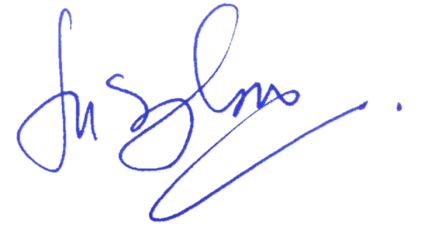  Activitate de cercetare științifică                                                Activitate de cercetare științifică                                                Activitate de cercetare științifică                                                Activitate de cercetare științifică                                                Activitate de cercetare științifică                                                Activitate de cercetare științifică                                                Activitate de cercetare științifică                                                Activitate de cercetare științifică                                                Activitate de cercetare științifică                                                Activitate de cercetare științifică                                                Activitate de cercetare științifică                                                Activitate de cercetare științifică                                               PerioadaPerioada  1994 - prezent  1994 - prezent  1994 - prezent  1994 - prezent  1994 - prezent  1994 - prezent  1994 - prezent  1994 - prezent  1994 - prezent  1994 - prezent  1994 - prezent  1994 - prezentFuncţia sau postul ocupatFuncţia sau postul ocupatProfesor asociat Profesor asociat Profesor asociat Profesor asociat Profesor asociat Profesor asociat Profesor asociat Profesor asociat Profesor asociat Profesor asociat Profesor asociat Profesor asociat Numele şi adresa angajatoruluiTipul activității sau sectorul de activitate PerioadaFuncţia sau postul ocupatNumele şi adresa angajatoruluiTipul activităţii sau sectorul de activitateNumele şi adresa angajatoruluiTipul activității sau sectorul de activitate PerioadaFuncţia sau postul ocupatNumele şi adresa angajatoruluiTipul activităţii sau sectorul de activitateUniversitatea VALAHIA din TârgovișteActivitate didactică, de coordonare şi de cercetare ştiinţifică 2018 – 2021 Membru în proiectul național Prezervarea și valorificarea patrimoniului literar românesc   folosind soluții digitale inteligente pentru extragerea și sistematizarea cunoștințelor  (INTELLIT) nr. NR. 54PCCDI ⁄ 2018, UEFSCDI  Evaluator Proiecte ( Granturi) ale Academiei Române2014 – 2015Expert pe termen lung – tutore îndrumător Academia RomânăTutore îndrumător în cadrul Proiectului Cultura româna și modele culturale europene: cercetare, sincronizare, durabilitate  Beneficiar: Academia Română, Numărul de identificare al contractului: POSDRU/159/1.5/S/136077.Universitatea VALAHIA din TârgovișteActivitate didactică, de coordonare şi de cercetare ştiinţifică 2018 – 2021 Membru în proiectul național Prezervarea și valorificarea patrimoniului literar românesc   folosind soluții digitale inteligente pentru extragerea și sistematizarea cunoștințelor  (INTELLIT) nr. NR. 54PCCDI ⁄ 2018, UEFSCDI  Evaluator Proiecte ( Granturi) ale Academiei Române2014 – 2015Expert pe termen lung – tutore îndrumător Academia RomânăTutore îndrumător în cadrul Proiectului Cultura româna și modele culturale europene: cercetare, sincronizare, durabilitate  Beneficiar: Academia Română, Numărul de identificare al contractului: POSDRU/159/1.5/S/136077.Universitatea VALAHIA din TârgovișteActivitate didactică, de coordonare şi de cercetare ştiinţifică 2018 – 2021 Membru în proiectul național Prezervarea și valorificarea patrimoniului literar românesc   folosind soluții digitale inteligente pentru extragerea și sistematizarea cunoștințelor  (INTELLIT) nr. NR. 54PCCDI ⁄ 2018, UEFSCDI  Evaluator Proiecte ( Granturi) ale Academiei Române2014 – 2015Expert pe termen lung – tutore îndrumător Academia RomânăTutore îndrumător în cadrul Proiectului Cultura româna și modele culturale europene: cercetare, sincronizare, durabilitate  Beneficiar: Academia Română, Numărul de identificare al contractului: POSDRU/159/1.5/S/136077.Universitatea VALAHIA din TârgovișteActivitate didactică, de coordonare şi de cercetare ştiinţifică 2018 – 2021 Membru în proiectul național Prezervarea și valorificarea patrimoniului literar românesc   folosind soluții digitale inteligente pentru extragerea și sistematizarea cunoștințelor  (INTELLIT) nr. NR. 54PCCDI ⁄ 2018, UEFSCDI  Evaluator Proiecte ( Granturi) ale Academiei Române2014 – 2015Expert pe termen lung – tutore îndrumător Academia RomânăTutore îndrumător în cadrul Proiectului Cultura româna și modele culturale europene: cercetare, sincronizare, durabilitate  Beneficiar: Academia Română, Numărul de identificare al contractului: POSDRU/159/1.5/S/136077.Universitatea VALAHIA din TârgovișteActivitate didactică, de coordonare şi de cercetare ştiinţifică 2018 – 2021 Membru în proiectul național Prezervarea și valorificarea patrimoniului literar românesc   folosind soluții digitale inteligente pentru extragerea și sistematizarea cunoștințelor  (INTELLIT) nr. NR. 54PCCDI ⁄ 2018, UEFSCDI  Evaluator Proiecte ( Granturi) ale Academiei Române2014 – 2015Expert pe termen lung – tutore îndrumător Academia RomânăTutore îndrumător în cadrul Proiectului Cultura româna și modele culturale europene: cercetare, sincronizare, durabilitate  Beneficiar: Academia Română, Numărul de identificare al contractului: POSDRU/159/1.5/S/136077.Universitatea VALAHIA din TârgovișteActivitate didactică, de coordonare şi de cercetare ştiinţifică 2018 – 2021 Membru în proiectul național Prezervarea și valorificarea patrimoniului literar românesc   folosind soluții digitale inteligente pentru extragerea și sistematizarea cunoștințelor  (INTELLIT) nr. NR. 54PCCDI ⁄ 2018, UEFSCDI  Evaluator Proiecte ( Granturi) ale Academiei Române2014 – 2015Expert pe termen lung – tutore îndrumător Academia RomânăTutore îndrumător în cadrul Proiectului Cultura româna și modele culturale europene: cercetare, sincronizare, durabilitate  Beneficiar: Academia Română, Numărul de identificare al contractului: POSDRU/159/1.5/S/136077.Universitatea VALAHIA din TârgovișteActivitate didactică, de coordonare şi de cercetare ştiinţifică 2018 – 2021 Membru în proiectul național Prezervarea și valorificarea patrimoniului literar românesc   folosind soluții digitale inteligente pentru extragerea și sistematizarea cunoștințelor  (INTELLIT) nr. NR. 54PCCDI ⁄ 2018, UEFSCDI  Evaluator Proiecte ( Granturi) ale Academiei Române2014 – 2015Expert pe termen lung – tutore îndrumător Academia RomânăTutore îndrumător în cadrul Proiectului Cultura româna și modele culturale europene: cercetare, sincronizare, durabilitate  Beneficiar: Academia Română, Numărul de identificare al contractului: POSDRU/159/1.5/S/136077.Universitatea VALAHIA din TârgovișteActivitate didactică, de coordonare şi de cercetare ştiinţifică 2018 – 2021 Membru în proiectul național Prezervarea și valorificarea patrimoniului literar românesc   folosind soluții digitale inteligente pentru extragerea și sistematizarea cunoștințelor  (INTELLIT) nr. NR. 54PCCDI ⁄ 2018, UEFSCDI  Evaluator Proiecte ( Granturi) ale Academiei Române2014 – 2015Expert pe termen lung – tutore îndrumător Academia RomânăTutore îndrumător în cadrul Proiectului Cultura româna și modele culturale europene: cercetare, sincronizare, durabilitate  Beneficiar: Academia Română, Numărul de identificare al contractului: POSDRU/159/1.5/S/136077.Universitatea VALAHIA din TârgovișteActivitate didactică, de coordonare şi de cercetare ştiinţifică 2018 – 2021 Membru în proiectul național Prezervarea și valorificarea patrimoniului literar românesc   folosind soluții digitale inteligente pentru extragerea și sistematizarea cunoștințelor  (INTELLIT) nr. NR. 54PCCDI ⁄ 2018, UEFSCDI  Evaluator Proiecte ( Granturi) ale Academiei Române2014 – 2015Expert pe termen lung – tutore îndrumător Academia RomânăTutore îndrumător în cadrul Proiectului Cultura româna și modele culturale europene: cercetare, sincronizare, durabilitate  Beneficiar: Academia Română, Numărul de identificare al contractului: POSDRU/159/1.5/S/136077.Universitatea VALAHIA din TârgovișteActivitate didactică, de coordonare şi de cercetare ştiinţifică 2018 – 2021 Membru în proiectul național Prezervarea și valorificarea patrimoniului literar românesc   folosind soluții digitale inteligente pentru extragerea și sistematizarea cunoștințelor  (INTELLIT) nr. NR. 54PCCDI ⁄ 2018, UEFSCDI  Evaluator Proiecte ( Granturi) ale Academiei Române2014 – 2015Expert pe termen lung – tutore îndrumător Academia RomânăTutore îndrumător în cadrul Proiectului Cultura româna și modele culturale europene: cercetare, sincronizare, durabilitate  Beneficiar: Academia Română, Numărul de identificare al contractului: POSDRU/159/1.5/S/136077.Universitatea VALAHIA din TârgovișteActivitate didactică, de coordonare şi de cercetare ştiinţifică 2018 – 2021 Membru în proiectul național Prezervarea și valorificarea patrimoniului literar românesc   folosind soluții digitale inteligente pentru extragerea și sistematizarea cunoștințelor  (INTELLIT) nr. NR. 54PCCDI ⁄ 2018, UEFSCDI  Evaluator Proiecte ( Granturi) ale Academiei Române2014 – 2015Expert pe termen lung – tutore îndrumător Academia RomânăTutore îndrumător în cadrul Proiectului Cultura româna și modele culturale europene: cercetare, sincronizare, durabilitate  Beneficiar: Academia Română, Numărul de identificare al contractului: POSDRU/159/1.5/S/136077.Universitatea VALAHIA din TârgovișteActivitate didactică, de coordonare şi de cercetare ştiinţifică 2018 – 2021 Membru în proiectul național Prezervarea și valorificarea patrimoniului literar românesc   folosind soluții digitale inteligente pentru extragerea și sistematizarea cunoștințelor  (INTELLIT) nr. NR. 54PCCDI ⁄ 2018, UEFSCDI  Evaluator Proiecte ( Granturi) ale Academiei Române2014 – 2015Expert pe termen lung – tutore îndrumător Academia RomânăTutore îndrumător în cadrul Proiectului Cultura româna și modele culturale europene: cercetare, sincronizare, durabilitate  Beneficiar: Academia Română, Numărul de identificare al contractului: POSDRU/159/1.5/S/136077.PerioadaPerioada03.06.2009 -17.03.201403.06.2009 -17.03.201403.06.2009 -17.03.201403.06.2009 -17.03.201403.06.2009 -17.03.201403.06.2009 -17.03.201403.06.2009 -17.03.201403.06.2009 -17.03.201403.06.2009 -17.03.201403.06.2009 -17.03.201403.06.2009 -17.03.201403.06.2009 -17.03.2014 Funcţia sau postul ocupat Numele şi adresa angajatorului Funcţia sau postul ocupat Numele şi adresa angajatorului  Director general-manager, Muzeul Naţional al Literaturii RomânePrimăria municipiului București  Director general-manager, Muzeul Naţional al Literaturii RomânePrimăria municipiului București  Director general-manager, Muzeul Naţional al Literaturii RomânePrimăria municipiului București  Director general-manager, Muzeul Naţional al Literaturii RomânePrimăria municipiului București  Director general-manager, Muzeul Naţional al Literaturii RomânePrimăria municipiului București  Director general-manager, Muzeul Naţional al Literaturii RomânePrimăria municipiului București  Director general-manager, Muzeul Naţional al Literaturii RomânePrimăria municipiului București  Director general-manager, Muzeul Naţional al Literaturii RomânePrimăria municipiului București  Director general-manager, Muzeul Naţional al Literaturii RomânePrimăria municipiului București  Director general-manager, Muzeul Naţional al Literaturii RomânePrimăria municipiului București  Director general-manager, Muzeul Naţional al Literaturii RomânePrimăria municipiului București  Director general-manager, Muzeul Naţional al Literaturii RomânePrimăria municipiului BucureștiTipul activităţii sau sectorul de activitateTipul activităţii sau sectorul de activitateActivitate de conducere, de coordonare şi de finalizare a Proiectelor anuale Activitate de conducere, de coordonare şi de finalizare a Proiectelor anuale Activitate de conducere, de coordonare şi de finalizare a Proiectelor anuale Activitate de conducere, de coordonare şi de finalizare a Proiectelor anuale Activitate de conducere, de coordonare şi de finalizare a Proiectelor anuale Activitate de conducere, de coordonare şi de finalizare a Proiectelor anuale Activitate de conducere, de coordonare şi de finalizare a Proiectelor anuale Activitate de conducere, de coordonare şi de finalizare a Proiectelor anuale Activitate de conducere, de coordonare şi de finalizare a Proiectelor anuale Activitate de conducere, de coordonare şi de finalizare a Proiectelor anuale Activitate de conducere, de coordonare şi de finalizare a Proiectelor anuale Activitate de conducere, de coordonare şi de finalizare a Proiectelor anuale PerioadaPerioada2006 - 20142006 - 20142006 - 20142006 - 20142006 - 20142006 - 20142006 - 20142006 - 20142006 - 20142006 - 20142006 - 20142006 - 2014Funcţia sau postul ocupatFuncţia sau postul ocupatProfesor universitarProfesor universitarProfesor universitarProfesor universitarProfesor universitarProfesor universitarProfesor universitarProfesor universitarProfesor universitarProfesor universitarProfesor universitarProfesor universitarNumele şi adresa angajatoruluiNumele şi adresa angajatoruluiUniversitatea Spiru Haret. 13, str. Ion Ghica, sector 3,  Bucureşti, RomâniaUniversitatea Spiru Haret. 13, str. Ion Ghica, sector 3,  Bucureşti, RomâniaUniversitatea Spiru Haret. 13, str. Ion Ghica, sector 3,  Bucureşti, RomâniaUniversitatea Spiru Haret. 13, str. Ion Ghica, sector 3,  Bucureşti, RomâniaUniversitatea Spiru Haret. 13, str. Ion Ghica, sector 3,  Bucureşti, RomâniaUniversitatea Spiru Haret. 13, str. Ion Ghica, sector 3,  Bucureşti, RomâniaUniversitatea Spiru Haret. 13, str. Ion Ghica, sector 3,  Bucureşti, RomâniaUniversitatea Spiru Haret. 13, str. Ion Ghica, sector 3,  Bucureşti, RomâniaUniversitatea Spiru Haret. 13, str. Ion Ghica, sector 3,  Bucureşti, RomâniaUniversitatea Spiru Haret. 13, str. Ion Ghica, sector 3,  Bucureşti, RomâniaUniversitatea Spiru Haret. 13, str. Ion Ghica, sector 3,  Bucureşti, RomâniaUniversitatea Spiru Haret. 13, str. Ion Ghica, sector 3,  Bucureşti, RomâniaTipul activităţii sau sectorul de activitateTipul activităţii sau sectorul de activitateActivitate didactică, de coordonare şi de cercetare ştiinţificăActivitate didactică, de coordonare şi de cercetare ştiinţificăActivitate didactică, de coordonare şi de cercetare ştiinţificăActivitate didactică, de coordonare şi de cercetare ştiinţificăActivitate didactică, de coordonare şi de cercetare ştiinţificăActivitate didactică, de coordonare şi de cercetare ştiinţificăActivitate didactică, de coordonare şi de cercetare ştiinţificăActivitate didactică, de coordonare şi de cercetare ştiinţificăActivitate didactică, de coordonare şi de cercetare ştiinţificăActivitate didactică, de coordonare şi de cercetare ştiinţificăActivitate didactică, de coordonare şi de cercetare ştiinţificăActivitate didactică, de coordonare şi de cercetare ştiinţifică Perioada Funcţia sau postul ocupat Perioada Funcţia sau postul ocupat1991-2000Redactor-şef adjunct, revista „Literatorul”1991-2000Redactor-şef adjunct, revista „Literatorul”1991-2000Redactor-şef adjunct, revista „Literatorul”1991-2000Redactor-şef adjunct, revista „Literatorul”1991-2000Redactor-şef adjunct, revista „Literatorul”1991-2000Redactor-şef adjunct, revista „Literatorul”1991-2000Redactor-şef adjunct, revista „Literatorul”1991-2000Redactor-şef adjunct, revista „Literatorul”1991-2000Redactor-şef adjunct, revista „Literatorul”1991-2000Redactor-şef adjunct, revista „Literatorul”1991-2000Redactor-şef adjunct, revista „Literatorul”1991-2000Redactor-şef adjunct, revista „Literatorul”            Numele şi adresa angajatorului            Numele şi adresa angajatoruluiMinisterul Culturii şi Cultelor din România, 1, Piața Presei Libere, BucureştiMinisterul Culturii şi Cultelor din România, 1, Piața Presei Libere, BucureştiMinisterul Culturii şi Cultelor din România, 1, Piața Presei Libere, BucureştiMinisterul Culturii şi Cultelor din România, 1, Piața Presei Libere, BucureştiMinisterul Culturii şi Cultelor din România, 1, Piața Presei Libere, BucureştiMinisterul Culturii şi Cultelor din România, 1, Piața Presei Libere, BucureştiMinisterul Culturii şi Cultelor din România, 1, Piața Presei Libere, BucureştiMinisterul Culturii şi Cultelor din România, 1, Piața Presei Libere, BucureştiMinisterul Culturii şi Cultelor din România, 1, Piața Presei Libere, BucureştiMinisterul Culturii şi Cultelor din România, 1, Piața Presei Libere, BucureştiMinisterul Culturii şi Cultelor din România, 1, Piața Presei Libere, BucureştiMinisterul Culturii şi Cultelor din România, 1, Piața Presei Libere, BucureştiTipul activităţii sau sectorul de activitateTipul activităţii sau sectorul de activitateActivitate de presă culturalăActivitate de presă culturalăActivitate de presă culturalăActivitate de presă culturalăActivitate de presă culturalăActivitate de presă culturalăActivitate de presă culturalăActivitate de presă culturalăActivitate de presă culturalăActivitate de presă culturalăActivitate de presă culturalăActivitate de presă culturală                                                Perioada                                                Perioada1990 – ( 2009-2014 – director general) –  martie 20171990 – ( 2009-2014 – director general) –  martie 20171990 – ( 2009-2014 – director general) –  martie 20171990 – ( 2009-2014 – director general) –  martie 20171990 – ( 2009-2014 – director general) –  martie 20171990 – ( 2009-2014 – director general) –  martie 20171990 – ( 2009-2014 – director general) –  martie 20171990 – ( 2009-2014 – director general) –  martie 20171990 – ( 2009-2014 – director general) –  martie 20171990 – ( 2009-2014 – director general) –  martie 20171990 – ( 2009-2014 – director general) –  martie 20171990 – ( 2009-2014 – director general) –  martie 2017                      Funcţia sau postul ocupat                      Funcţia sau postul ocupatCercetător ştiinţific IIICercetător ştiinţific IIICercetător ştiinţific IIICercetător ştiinţific IIICercetător ştiinţific IIICercetător ştiinţific IIICercetător ştiinţific IIICercetător ştiinţific IIICercetător ştiinţific IIICercetător ştiinţific IIICercetător ştiinţific IIICercetător ştiinţific III             Numele şi adresa angajatorului             Numele şi adresa angajatoruluiMuzeul Naţional al Literaturii Române, 12, b-dul Dacia, Bucureşti, RomâniaMuzeul Naţional al Literaturii Române, 12, b-dul Dacia, Bucureşti, RomâniaMuzeul Naţional al Literaturii Române, 12, b-dul Dacia, Bucureşti, RomâniaMuzeul Naţional al Literaturii Române, 12, b-dul Dacia, Bucureşti, RomâniaMuzeul Naţional al Literaturii Române, 12, b-dul Dacia, Bucureşti, RomâniaMuzeul Naţional al Literaturii Române, 12, b-dul Dacia, Bucureşti, RomâniaMuzeul Naţional al Literaturii Române, 12, b-dul Dacia, Bucureşti, RomâniaMuzeul Naţional al Literaturii Române, 12, b-dul Dacia, Bucureşti, RomâniaMuzeul Naţional al Literaturii Române, 12, b-dul Dacia, Bucureşti, RomâniaMuzeul Naţional al Literaturii Române, 12, b-dul Dacia, Bucureşti, RomâniaMuzeul Naţional al Literaturii Române, 12, b-dul Dacia, Bucureşti, RomâniaMuzeul Naţional al Literaturii Române, 12, b-dul Dacia, Bucureşti, RomâniaTipul activităţii sau sectorul de activitateTipul activităţii sau sectorul de activitateActivitate de cercetare ştiinţificăActivitate de cercetare ştiinţificăActivitate de cercetare ştiinţificăActivitate de cercetare ştiinţificăActivitate de cercetare ştiinţificăActivitate de cercetare ştiinţificăActivitate de cercetare ştiinţificăActivitate de cercetare ştiinţificăActivitate de cercetare ştiinţificăActivitate de cercetare ştiinţificăActivitate de cercetare ştiinţificăActivitate de cercetare ştiinţifică                                                Perioada                                                Perioada1981-19891981-19891981-19891981-19891981-19891981-19891981-19891981-19891981-19891981-19891981-19891981-1989                     Funcţia sau postul ocupat                     Funcţia sau postul ocupatmuzeografmuzeografmuzeografmuzeografmuzeografmuzeografmuzeografmuzeografmuzeografmuzeografmuzeografmuzeograf             Numele şi adresa angajatorului             Numele şi adresa angajatoruluiMuzeul Brăilei, 1, place Traian, Brăila, România Muzeul Brăilei, 1, place Traian, Brăila, România Muzeul Brăilei, 1, place Traian, Brăila, România Muzeul Brăilei, 1, place Traian, Brăila, România Muzeul Brăilei, 1, place Traian, Brăila, România Muzeul Brăilei, 1, place Traian, Brăila, România Muzeul Brăilei, 1, place Traian, Brăila, România Muzeul Brăilei, 1, place Traian, Brăila, România Muzeul Brăilei, 1, place Traian, Brăila, România Muzeul Brăilei, 1, place Traian, Brăila, România Muzeul Brăilei, 1, place Traian, Brăila, România Muzeul Brăilei, 1, place Traian, Brăila, România Tipul activităţii sau sectorul de activitateTipul activităţii sau sectorul de activitateActivitate muzeologie şi cercetare ştiinţifică Activitate muzeologie şi cercetare ştiinţifică Activitate muzeologie şi cercetare ştiinţifică Activitate muzeologie şi cercetare ştiinţifică Activitate muzeologie şi cercetare ştiinţifică Activitate muzeologie şi cercetare ştiinţifică Activitate muzeologie şi cercetare ştiinţifică Activitate muzeologie şi cercetare ştiinţifică Activitate muzeologie şi cercetare ştiinţifică Activitate muzeologie şi cercetare ştiinţifică Activitate muzeologie şi cercetare ştiinţifică Activitate muzeologie şi cercetare ştiinţifică                                                 Perioada                                                Perioada1976-19801976-19801976-19801976-19801976-19801976-19801976-19801976-19801976-19801976-19801976-19801976-1980                     Funcţia sau postul ocupat                     Funcţia sau postul ocupatprofesorprofesorprofesorprofesorprofesorprofesorprofesorprofesorprofesorprofesorprofesorprofesor             Numele şi adresa angajatorului             Numele şi adresa angajatoruluiLiceul real-umanist „Salamon Ernö”, Gheorghieni, RomâniaLiceul real-umanist „Salamon Ernö”, Gheorghieni, RomâniaLiceul real-umanist „Salamon Ernö”, Gheorghieni, RomâniaLiceul real-umanist „Salamon Ernö”, Gheorghieni, RomâniaLiceul real-umanist „Salamon Ernö”, Gheorghieni, RomâniaLiceul real-umanist „Salamon Ernö”, Gheorghieni, RomâniaLiceul real-umanist „Salamon Ernö”, Gheorghieni, RomâniaLiceul real-umanist „Salamon Ernö”, Gheorghieni, RomâniaLiceul real-umanist „Salamon Ernö”, Gheorghieni, RomâniaLiceul real-umanist „Salamon Ernö”, Gheorghieni, RomâniaLiceul real-umanist „Salamon Ernö”, Gheorghieni, RomâniaLiceul real-umanist „Salamon Ernö”, Gheorghieni, RomâniaTipul activităţii sau sectorul de activitateTipul activităţii sau sectorul de activitateActivitate didactică Activitate didactică Activitate didactică Activitate didactică Activitate didactică Activitate didactică Activitate didactică Activitate didactică Activitate didactică Activitate didactică Activitate didactică Activitate didactică Educaţie şi formareEducaţie şi formarePerioada Perioada   1998 - 1981  1998 - 1981  1998 - 1981  1998 - 1981  1998 - 1981  1998 - 1981  1998 - 1981  1998 - 1981  1998 - 1981  1998 - 1981  1998 - 1981  1998 - 1981                Calificarea / diploma obţinută                Calificarea / diploma obţinutăDoctor în filologie (limba română)Doctor în filologie (limba română)Doctor în filologie (limba română)Doctor în filologie (limba română)Doctor în filologie (limba română)Doctor în filologie (limba română)Doctor în filologie (limba română)Doctor în filologie (limba română)Doctor în filologie (limba română)Doctor în filologie (limba română)Doctor în filologie (limba română)Doctor în filologie (limba română)Numele şi tipul instituţiei de învăţământ / furnizorului de formareNumele şi tipul instituţiei de învăţământ / furnizorului de formareUniversitatea „Al. I. Cuza”, Iaşi, RomâniaISCED 6Universitatea „Al. I. Cuza”, Iaşi, RomâniaISCED 6Universitatea „Al. I. Cuza”, Iaşi, RomâniaISCED 6Universitatea „Al. I. Cuza”, Iaşi, RomâniaISCED 6Universitatea „Al. I. Cuza”, Iaşi, RomâniaISCED 6Universitatea „Al. I. Cuza”, Iaşi, RomâniaISCED 6Universitatea „Al. I. Cuza”, Iaşi, RomâniaISCED 6Universitatea „Al. I. Cuza”, Iaşi, RomâniaISCED 6Universitatea „Al. I. Cuza”, Iaşi, RomâniaISCED 6Universitatea „Al. I. Cuza”, Iaşi, RomâniaISCED 6Universitatea „Al. I. Cuza”, Iaşi, RomâniaISCED 6Universitatea „Al. I. Cuza”, Iaşi, RomâniaISCED 6                                                Perioada                                                Perioada1972-19761972-19761972-19761972-19761972-19761972-19761972-19761972-19761972-19761972-19761972-19761972-1976                Calificarea / diploma obţinută                Calificarea / diploma obţinutăDiplomă de licenţăDiplomă de licenţăDiplomă de licenţăDiplomă de licenţăDiplomă de licenţăDiplomă de licenţăDiplomă de licenţăDiplomă de licenţăDiplomă de licenţăDiplomă de licenţăDiplomă de licenţăDiplomă de licenţăNumele şi tipul instituţiei de învăţământ / furnizorului de formareNumele şi tipul instituţiei de învăţământ / furnizorului de formareUniversitatea „Al. I. Cuza”, Iaşi, România ISCED 4 + ISCED 5Universitatea „Al. I. Cuza”, Iaşi, România ISCED 4 + ISCED 5Universitatea „Al. I. Cuza”, Iaşi, România ISCED 4 + ISCED 5Universitatea „Al. I. Cuza”, Iaşi, România ISCED 4 + ISCED 5Universitatea „Al. I. Cuza”, Iaşi, România ISCED 4 + ISCED 5Universitatea „Al. I. Cuza”, Iaşi, România ISCED 4 + ISCED 5Universitatea „Al. I. Cuza”, Iaşi, România ISCED 4 + ISCED 5Universitatea „Al. I. Cuza”, Iaşi, România ISCED 4 + ISCED 5Universitatea „Al. I. Cuza”, Iaşi, România ISCED 4 + ISCED 5Universitatea „Al. I. Cuza”, Iaşi, România ISCED 4 + ISCED 5Universitatea „Al. I. Cuza”, Iaşi, România ISCED 4 + ISCED 5Universitatea „Al. I. Cuza”, Iaşi, România ISCED 4 + ISCED 5                                                Perioada                                                Perioada1967-19711967-19711967-19711967-19711967-19711967-19711967-19711967-19711967-19711967-19711967-19711967-1971                Calificarea / diploma obţinută                Calificarea / diploma obţinutăDiplomă de bacalaureat Diplomă de bacalaureat Diplomă de bacalaureat Diplomă de bacalaureat Diplomă de bacalaureat Diplomă de bacalaureat Diplomă de bacalaureat Diplomă de bacalaureat Diplomă de bacalaureat Diplomă de bacalaureat Diplomă de bacalaureat Diplomă de bacalaureat Numele şi tipul instituţiei de învăţământ / furnizorului de formareNumele şi tipul instituţiei de învăţământ / furnizorului de formareLiceul Nicolae Bălcescu BrăilaLiceul Nicolae Bălcescu BrăilaLiceul Nicolae Bălcescu BrăilaLiceul Nicolae Bălcescu BrăilaLiceul Nicolae Bălcescu BrăilaLiceul Nicolae Bălcescu BrăilaLiceul Nicolae Bălcescu BrăilaLiceul Nicolae Bălcescu BrăilaLiceul Nicolae Bălcescu BrăilaLiceul Nicolae Bălcescu BrăilaLiceul Nicolae Bălcescu BrăilaLiceul Nicolae Bălcescu BrăilaAptitudini şi competenţe personaleAptitudini şi competenţe personaleLimba  maternăLimba  maternăRomână Română Română Română Română Română Română Română Română Română Română Română Limba(i) străină(e) cunoscuteLimba(i) străină(e) cunoscuteLimbile franceză , engleză, latină Limbile franceză , engleză, latină Limbile franceză , engleză, latină Limbile franceză , engleză, latină Limbile franceză , engleză, latină Limbile franceză , engleză, latină Limbile franceză , engleză, latină Limbile franceză , engleză, latină Limbile franceză , engleză, latină Limbile franceză , engleză, latină Limbile franceză , engleză, latină Limbile franceză , engleză, latină AutoevaluareAutoevaluareComprehensiuneComprehensiuneComprehensiuneComprehensiuneVorbitVorbitVorbitVorbitVorbitScrisScrisNivel european (*)Nivel european (*)Abilităţi de ascultareAbilităţi de ascultareAbilităţi de citireAbilităţi de citireInteracţiuneInteracţiuneExprimareExprimareExprimareLimba franceză Limba franceză C1C1B1B1B1B1Limba englezăLimba englezăC1C2B1B1B1B1Limba latinăLimba latină-C2---C2(*) Cadrului european de referinţă pentru limbi(*) Cadrului european de referinţă pentru limbi(*) Cadrului european de referinţă pentru limbi(*) Cadrului european de referinţă pentru limbi(*) Cadrului european de referinţă pentru limbi(*) Cadrului european de referinţă pentru limbi(*) Cadrului european de referinţă pentru limbi(*) Cadrului european de referinţă pentru limbi(*) Cadrului european de referinţă pentru limbi(*) Cadrului european de referinţă pentru limbi(*) Cadrului european de referinţă pentru limbi(*) Cadrului european de referinţă pentru limbiCompetente şi abilităţi socialeCompetente şi abilităţi socialeCompetenţe de coordonare a activităţilor cultural – ştiinţifice, de negociere şi colaborare cu instituţii de rang naţional, capacitate managerială în organizarea unor manifestări şi evenimente internaţionale (conferinţe, simpozioane, jubilee, centenare), foarte bună capacitate de comunicare dobandită în urma experienţei de lucru şi colaborare cu foruri academice, personalităţi ale vieţii culturale, profesori, studenţi, masteranzi. Competenţe de coordonare a activităţilor cultural – ştiinţifice, de negociere şi colaborare cu instituţii de rang naţional, capacitate managerială în organizarea unor manifestări şi evenimente internaţionale (conferinţe, simpozioane, jubilee, centenare), foarte bună capacitate de comunicare dobandită în urma experienţei de lucru şi colaborare cu foruri academice, personalităţi ale vieţii culturale, profesori, studenţi, masteranzi. Competenţe de coordonare a activităţilor cultural – ştiinţifice, de negociere şi colaborare cu instituţii de rang naţional, capacitate managerială în organizarea unor manifestări şi evenimente internaţionale (conferinţe, simpozioane, jubilee, centenare), foarte bună capacitate de comunicare dobandită în urma experienţei de lucru şi colaborare cu foruri academice, personalităţi ale vieţii culturale, profesori, studenţi, masteranzi. Competenţe de coordonare a activităţilor cultural – ştiinţifice, de negociere şi colaborare cu instituţii de rang naţional, capacitate managerială în organizarea unor manifestări şi evenimente internaţionale (conferinţe, simpozioane, jubilee, centenare), foarte bună capacitate de comunicare dobandită în urma experienţei de lucru şi colaborare cu foruri academice, personalităţi ale vieţii culturale, profesori, studenţi, masteranzi. Competenţe de coordonare a activităţilor cultural – ştiinţifice, de negociere şi colaborare cu instituţii de rang naţional, capacitate managerială în organizarea unor manifestări şi evenimente internaţionale (conferinţe, simpozioane, jubilee, centenare), foarte bună capacitate de comunicare dobandită în urma experienţei de lucru şi colaborare cu foruri academice, personalităţi ale vieţii culturale, profesori, studenţi, masteranzi. Competenţe de coordonare a activităţilor cultural – ştiinţifice, de negociere şi colaborare cu instituţii de rang naţional, capacitate managerială în organizarea unor manifestări şi evenimente internaţionale (conferinţe, simpozioane, jubilee, centenare), foarte bună capacitate de comunicare dobandită în urma experienţei de lucru şi colaborare cu foruri academice, personalităţi ale vieţii culturale, profesori, studenţi, masteranzi. Competenţe de coordonare a activităţilor cultural – ştiinţifice, de negociere şi colaborare cu instituţii de rang naţional, capacitate managerială în organizarea unor manifestări şi evenimente internaţionale (conferinţe, simpozioane, jubilee, centenare), foarte bună capacitate de comunicare dobandită în urma experienţei de lucru şi colaborare cu foruri academice, personalităţi ale vieţii culturale, profesori, studenţi, masteranzi. Competenţe de coordonare a activităţilor cultural – ştiinţifice, de negociere şi colaborare cu instituţii de rang naţional, capacitate managerială în organizarea unor manifestări şi evenimente internaţionale (conferinţe, simpozioane, jubilee, centenare), foarte bună capacitate de comunicare dobandită în urma experienţei de lucru şi colaborare cu foruri academice, personalităţi ale vieţii culturale, profesori, studenţi, masteranzi. Competenţe de coordonare a activităţilor cultural – ştiinţifice, de negociere şi colaborare cu instituţii de rang naţional, capacitate managerială în organizarea unor manifestări şi evenimente internaţionale (conferinţe, simpozioane, jubilee, centenare), foarte bună capacitate de comunicare dobandită în urma experienţei de lucru şi colaborare cu foruri academice, personalităţi ale vieţii culturale, profesori, studenţi, masteranzi. Competenţe de coordonare a activităţilor cultural – ştiinţifice, de negociere şi colaborare cu instituţii de rang naţional, capacitate managerială în organizarea unor manifestări şi evenimente internaţionale (conferinţe, simpozioane, jubilee, centenare), foarte bună capacitate de comunicare dobandită în urma experienţei de lucru şi colaborare cu foruri academice, personalităţi ale vieţii culturale, profesori, studenţi, masteranzi. Competenţe de coordonare a activităţilor cultural – ştiinţifice, de negociere şi colaborare cu instituţii de rang naţional, capacitate managerială în organizarea unor manifestări şi evenimente internaţionale (conferinţe, simpozioane, jubilee, centenare), foarte bună capacitate de comunicare dobandită în urma experienţei de lucru şi colaborare cu foruri academice, personalităţi ale vieţii culturale, profesori, studenţi, masteranzi. Competenţe de coordonare a activităţilor cultural – ştiinţifice, de negociere şi colaborare cu instituţii de rang naţional, capacitate managerială în organizarea unor manifestări şi evenimente internaţionale (conferinţe, simpozioane, jubilee, centenare), foarte bună capacitate de comunicare dobandită în urma experienţei de lucru şi colaborare cu foruri academice, personalităţi ale vieţii culturale, profesori, studenţi, masteranzi. Competenţe şi aptitudini organizatoriceCompetenţe şi aptitudini organizatoriceCapacitate optimă de coordonare a activităţilor didactice şi de cercetare, dobândită în timpul studiilor, a lucrului şi a colaborării cu studenţii, masteranzii şi colegii. Capacitate optimă de coordonare a activităţilor didactice şi de cercetare, dobândită în timpul studiilor, a lucrului şi a colaborării cu studenţii, masteranzii şi colegii. Capacitate optimă de coordonare a activităţilor didactice şi de cercetare, dobândită în timpul studiilor, a lucrului şi a colaborării cu studenţii, masteranzii şi colegii. Capacitate optimă de coordonare a activităţilor didactice şi de cercetare, dobândită în timpul studiilor, a lucrului şi a colaborării cu studenţii, masteranzii şi colegii. Capacitate optimă de coordonare a activităţilor didactice şi de cercetare, dobândită în timpul studiilor, a lucrului şi a colaborării cu studenţii, masteranzii şi colegii. Capacitate optimă de coordonare a activităţilor didactice şi de cercetare, dobândită în timpul studiilor, a lucrului şi a colaborării cu studenţii, masteranzii şi colegii. Capacitate optimă de coordonare a activităţilor didactice şi de cercetare, dobândită în timpul studiilor, a lucrului şi a colaborării cu studenţii, masteranzii şi colegii. Capacitate optimă de coordonare a activităţilor didactice şi de cercetare, dobândită în timpul studiilor, a lucrului şi a colaborării cu studenţii, masteranzii şi colegii. Capacitate optimă de coordonare a activităţilor didactice şi de cercetare, dobândită în timpul studiilor, a lucrului şi a colaborării cu studenţii, masteranzii şi colegii. Capacitate optimă de coordonare a activităţilor didactice şi de cercetare, dobândită în timpul studiilor, a lucrului şi a colaborării cu studenţii, masteranzii şi colegii. Capacitate optimă de coordonare a activităţilor didactice şi de cercetare, dobândită în timpul studiilor, a lucrului şi a colaborării cu studenţii, masteranzii şi colegii. Capacitate optimă de coordonare a activităţilor didactice şi de cercetare, dobândită în timpul studiilor, a lucrului şi a colaborării cu studenţii, masteranzii şi colegii. Competenţe şi cunoştinţe de utilizare a calculatoruluiCompetenţe şi cunoştinţe de utilizare a calculatoruluiOperare PC: Microsoft Word, Internet Explorer, Excell Operare PC: Microsoft Word, Internet Explorer, Excell Operare PC: Microsoft Word, Internet Explorer, Excell Operare PC: Microsoft Word, Internet Explorer, Excell Operare PC: Microsoft Word, Internet Explorer, Excell Operare PC: Microsoft Word, Internet Explorer, Excell Operare PC: Microsoft Word, Internet Explorer, Excell Operare PC: Microsoft Word, Internet Explorer, Excell Operare PC: Microsoft Word, Internet Explorer, Excell Operare PC: Microsoft Word, Internet Explorer, Excell Operare PC: Microsoft Word, Internet Explorer, Excell Operare PC: Microsoft Word, Internet Explorer, Excell Permis(e) de conducerePermis(e) de conducereCategoria BCategoria BCategoria BCategoria BCategoria BCategoria BCategoria BCategoria BCategoria BCategoria BCategoria BCategoria BInformaţii suplimentareInformaţii suplimentareMembru în proiectul național Prezervarea și valorificarea patrimoniului literar românesc folosind soluții digitale inteligente pentru extragerea și sistematizarea cunoștințelor  (INTELLIT) nr. NR. 54PCCDI ⁄ 2018, UEFSCDI Participant ca tutore îndrumător în cadrul Proiectului Cultura româna și modele culturale europene: cercetare, sincronizare, durabilitate  Beneficiar: Academia Română, Numărul de identificare al contractului: POSDRU/159/1.5/S/136077. (2014-2015)Conducătorul colectivului de cercetători care s-a ocupat de tema Literatură şi totalitarism (perioada 1944-1964 în cultura română), grant CNCSIS (2007-2008); Membru în proiectele interne  de cercetare în cadrul Institutului „G. Călinescu”.(Cronologia vieții literare românești, perioada 1944-1200, coordonator pentru etapa 1965 -1978)Participat la grantul internaţional Locuri imaginare în literatura pentru copii, subvenţionat de AUF (Agence universitaire de la Francophonie ), înregistrat sub indicativele P12091RR403/2004 şi P12091RR504/2005  finalizat de  cercetători din România, Franţa şi Maroc  (2006). Membru în echipe de grant (proiecte interne) ale Universităţii Spiru Haret. Realizatorul Proiectelor editoriale ale MNLR care au obţinut subvenţii de la AFCN (2000-2008)Realizator al Proiectelor manageriale ale M.N.L.R pe anii 2009 şi 2013 în calitate de director-general manager.Coordonator editorial al publicaţiei „Caiete critice”, editată de Fundaţia Naţională de Ştiinţă şi Artă sub egida Academiei Române.Redactor responsabil al publicaţiei „Revista de istorie şi teorie literară (RITL), editată de Institutul de Istorie şi Teorie Literară „ G. Călinescu” al Academiei RomâneRedactor-şef al revistei „Manuscriptum”, publicaţie istorico-literară editată de Muzeul Naţional al Literaturii Române.Membru în Colegiul redacţional sau în Comitetul Ştiinţific al următoarelor publicaţii, evaluate de CNCSIS, cotate ştiinţific B+ şi indexate BDI: Analele Universităţii „Spiru Haret” ( Seria Jurnalism), Les Annales de L’Université „Valahia” de Târgovişte Studii de ştiinţă şi cultură, (Universitatea de Vest „Vasile Goldiş – Arad) Caiete critice, editată de Fundaţia Naţională de Ştiinţă şi Artă sub egida Academiei Române.Membru în colegiul de redacţie al publicaţiei Diversitate şi identitate culturală în Europa (DICE), editată de MNLR, evaluată BDI și cotată CNCSIS.Membru în proiectul național Prezervarea și valorificarea patrimoniului literar românesc folosind soluții digitale inteligente pentru extragerea și sistematizarea cunoștințelor  (INTELLIT) nr. NR. 54PCCDI ⁄ 2018, UEFSCDI Participant ca tutore îndrumător în cadrul Proiectului Cultura româna și modele culturale europene: cercetare, sincronizare, durabilitate  Beneficiar: Academia Română, Numărul de identificare al contractului: POSDRU/159/1.5/S/136077. (2014-2015)Conducătorul colectivului de cercetători care s-a ocupat de tema Literatură şi totalitarism (perioada 1944-1964 în cultura română), grant CNCSIS (2007-2008); Membru în proiectele interne  de cercetare în cadrul Institutului „G. Călinescu”.(Cronologia vieții literare românești, perioada 1944-1200, coordonator pentru etapa 1965 -1978)Participat la grantul internaţional Locuri imaginare în literatura pentru copii, subvenţionat de AUF (Agence universitaire de la Francophonie ), înregistrat sub indicativele P12091RR403/2004 şi P12091RR504/2005  finalizat de  cercetători din România, Franţa şi Maroc  (2006). Membru în echipe de grant (proiecte interne) ale Universităţii Spiru Haret. Realizatorul Proiectelor editoriale ale MNLR care au obţinut subvenţii de la AFCN (2000-2008)Realizator al Proiectelor manageriale ale M.N.L.R pe anii 2009 şi 2013 în calitate de director-general manager.Coordonator editorial al publicaţiei „Caiete critice”, editată de Fundaţia Naţională de Ştiinţă şi Artă sub egida Academiei Române.Redactor responsabil al publicaţiei „Revista de istorie şi teorie literară (RITL), editată de Institutul de Istorie şi Teorie Literară „ G. Călinescu” al Academiei RomâneRedactor-şef al revistei „Manuscriptum”, publicaţie istorico-literară editată de Muzeul Naţional al Literaturii Române.Membru în Colegiul redacţional sau în Comitetul Ştiinţific al următoarelor publicaţii, evaluate de CNCSIS, cotate ştiinţific B+ şi indexate BDI: Analele Universităţii „Spiru Haret” ( Seria Jurnalism), Les Annales de L’Université „Valahia” de Târgovişte Studii de ştiinţă şi cultură, (Universitatea de Vest „Vasile Goldiş – Arad) Caiete critice, editată de Fundaţia Naţională de Ştiinţă şi Artă sub egida Academiei Române.Membru în colegiul de redacţie al publicaţiei Diversitate şi identitate culturală în Europa (DICE), editată de MNLR, evaluată BDI și cotată CNCSIS.Membru în proiectul național Prezervarea și valorificarea patrimoniului literar românesc folosind soluții digitale inteligente pentru extragerea și sistematizarea cunoștințelor  (INTELLIT) nr. NR. 54PCCDI ⁄ 2018, UEFSCDI Participant ca tutore îndrumător în cadrul Proiectului Cultura româna și modele culturale europene: cercetare, sincronizare, durabilitate  Beneficiar: Academia Română, Numărul de identificare al contractului: POSDRU/159/1.5/S/136077. (2014-2015)Conducătorul colectivului de cercetători care s-a ocupat de tema Literatură şi totalitarism (perioada 1944-1964 în cultura română), grant CNCSIS (2007-2008); Membru în proiectele interne  de cercetare în cadrul Institutului „G. Călinescu”.(Cronologia vieții literare românești, perioada 1944-1200, coordonator pentru etapa 1965 -1978)Participat la grantul internaţional Locuri imaginare în literatura pentru copii, subvenţionat de AUF (Agence universitaire de la Francophonie ), înregistrat sub indicativele P12091RR403/2004 şi P12091RR504/2005  finalizat de  cercetători din România, Franţa şi Maroc  (2006). Membru în echipe de grant (proiecte interne) ale Universităţii Spiru Haret. Realizatorul Proiectelor editoriale ale MNLR care au obţinut subvenţii de la AFCN (2000-2008)Realizator al Proiectelor manageriale ale M.N.L.R pe anii 2009 şi 2013 în calitate de director-general manager.Coordonator editorial al publicaţiei „Caiete critice”, editată de Fundaţia Naţională de Ştiinţă şi Artă sub egida Academiei Române.Redactor responsabil al publicaţiei „Revista de istorie şi teorie literară (RITL), editată de Institutul de Istorie şi Teorie Literară „ G. Călinescu” al Academiei RomâneRedactor-şef al revistei „Manuscriptum”, publicaţie istorico-literară editată de Muzeul Naţional al Literaturii Române.Membru în Colegiul redacţional sau în Comitetul Ştiinţific al următoarelor publicaţii, evaluate de CNCSIS, cotate ştiinţific B+ şi indexate BDI: Analele Universităţii „Spiru Haret” ( Seria Jurnalism), Les Annales de L’Université „Valahia” de Târgovişte Studii de ştiinţă şi cultură, (Universitatea de Vest „Vasile Goldiş – Arad) Caiete critice, editată de Fundaţia Naţională de Ştiinţă şi Artă sub egida Academiei Române.Membru în colegiul de redacţie al publicaţiei Diversitate şi identitate culturală în Europa (DICE), editată de MNLR, evaluată BDI și cotată CNCSIS.Membru în proiectul național Prezervarea și valorificarea patrimoniului literar românesc folosind soluții digitale inteligente pentru extragerea și sistematizarea cunoștințelor  (INTELLIT) nr. NR. 54PCCDI ⁄ 2018, UEFSCDI Participant ca tutore îndrumător în cadrul Proiectului Cultura româna și modele culturale europene: cercetare, sincronizare, durabilitate  Beneficiar: Academia Română, Numărul de identificare al contractului: POSDRU/159/1.5/S/136077. (2014-2015)Conducătorul colectivului de cercetători care s-a ocupat de tema Literatură şi totalitarism (perioada 1944-1964 în cultura română), grant CNCSIS (2007-2008); Membru în proiectele interne  de cercetare în cadrul Institutului „G. Călinescu”.(Cronologia vieții literare românești, perioada 1944-1200, coordonator pentru etapa 1965 -1978)Participat la grantul internaţional Locuri imaginare în literatura pentru copii, subvenţionat de AUF (Agence universitaire de la Francophonie ), înregistrat sub indicativele P12091RR403/2004 şi P12091RR504/2005  finalizat de  cercetători din România, Franţa şi Maroc  (2006). Membru în echipe de grant (proiecte interne) ale Universităţii Spiru Haret. Realizatorul Proiectelor editoriale ale MNLR care au obţinut subvenţii de la AFCN (2000-2008)Realizator al Proiectelor manageriale ale M.N.L.R pe anii 2009 şi 2013 în calitate de director-general manager.Coordonator editorial al publicaţiei „Caiete critice”, editată de Fundaţia Naţională de Ştiinţă şi Artă sub egida Academiei Române.Redactor responsabil al publicaţiei „Revista de istorie şi teorie literară (RITL), editată de Institutul de Istorie şi Teorie Literară „ G. Călinescu” al Academiei RomâneRedactor-şef al revistei „Manuscriptum”, publicaţie istorico-literară editată de Muzeul Naţional al Literaturii Române.Membru în Colegiul redacţional sau în Comitetul Ştiinţific al următoarelor publicaţii, evaluate de CNCSIS, cotate ştiinţific B+ şi indexate BDI: Analele Universităţii „Spiru Haret” ( Seria Jurnalism), Les Annales de L’Université „Valahia” de Târgovişte Studii de ştiinţă şi cultură, (Universitatea de Vest „Vasile Goldiş – Arad) Caiete critice, editată de Fundaţia Naţională de Ştiinţă şi Artă sub egida Academiei Române.Membru în colegiul de redacţie al publicaţiei Diversitate şi identitate culturală în Europa (DICE), editată de MNLR, evaluată BDI și cotată CNCSIS.Membru în proiectul național Prezervarea și valorificarea patrimoniului literar românesc folosind soluții digitale inteligente pentru extragerea și sistematizarea cunoștințelor  (INTELLIT) nr. NR. 54PCCDI ⁄ 2018, UEFSCDI Participant ca tutore îndrumător în cadrul Proiectului Cultura româna și modele culturale europene: cercetare, sincronizare, durabilitate  Beneficiar: Academia Română, Numărul de identificare al contractului: POSDRU/159/1.5/S/136077. (2014-2015)Conducătorul colectivului de cercetători care s-a ocupat de tema Literatură şi totalitarism (perioada 1944-1964 în cultura română), grant CNCSIS (2007-2008); Membru în proiectele interne  de cercetare în cadrul Institutului „G. Călinescu”.(Cronologia vieții literare românești, perioada 1944-1200, coordonator pentru etapa 1965 -1978)Participat la grantul internaţional Locuri imaginare în literatura pentru copii, subvenţionat de AUF (Agence universitaire de la Francophonie ), înregistrat sub indicativele P12091RR403/2004 şi P12091RR504/2005  finalizat de  cercetători din România, Franţa şi Maroc  (2006). Membru în echipe de grant (proiecte interne) ale Universităţii Spiru Haret. Realizatorul Proiectelor editoriale ale MNLR care au obţinut subvenţii de la AFCN (2000-2008)Realizator al Proiectelor manageriale ale M.N.L.R pe anii 2009 şi 2013 în calitate de director-general manager.Coordonator editorial al publicaţiei „Caiete critice”, editată de Fundaţia Naţională de Ştiinţă şi Artă sub egida Academiei Române.Redactor responsabil al publicaţiei „Revista de istorie şi teorie literară (RITL), editată de Institutul de Istorie şi Teorie Literară „ G. Călinescu” al Academiei RomâneRedactor-şef al revistei „Manuscriptum”, publicaţie istorico-literară editată de Muzeul Naţional al Literaturii Române.Membru în Colegiul redacţional sau în Comitetul Ştiinţific al următoarelor publicaţii, evaluate de CNCSIS, cotate ştiinţific B+ şi indexate BDI: Analele Universităţii „Spiru Haret” ( Seria Jurnalism), Les Annales de L’Université „Valahia” de Târgovişte Studii de ştiinţă şi cultură, (Universitatea de Vest „Vasile Goldiş – Arad) Caiete critice, editată de Fundaţia Naţională de Ştiinţă şi Artă sub egida Academiei Române.Membru în colegiul de redacţie al publicaţiei Diversitate şi identitate culturală în Europa (DICE), editată de MNLR, evaluată BDI și cotată CNCSIS.Membru în proiectul național Prezervarea și valorificarea patrimoniului literar românesc folosind soluții digitale inteligente pentru extragerea și sistematizarea cunoștințelor  (INTELLIT) nr. NR. 54PCCDI ⁄ 2018, UEFSCDI Participant ca tutore îndrumător în cadrul Proiectului Cultura româna și modele culturale europene: cercetare, sincronizare, durabilitate  Beneficiar: Academia Română, Numărul de identificare al contractului: POSDRU/159/1.5/S/136077. (2014-2015)Conducătorul colectivului de cercetători care s-a ocupat de tema Literatură şi totalitarism (perioada 1944-1964 în cultura română), grant CNCSIS (2007-2008); Membru în proiectele interne  de cercetare în cadrul Institutului „G. Călinescu”.(Cronologia vieții literare românești, perioada 1944-1200, coordonator pentru etapa 1965 -1978)Participat la grantul internaţional Locuri imaginare în literatura pentru copii, subvenţionat de AUF (Agence universitaire de la Francophonie ), înregistrat sub indicativele P12091RR403/2004 şi P12091RR504/2005  finalizat de  cercetători din România, Franţa şi Maroc  (2006). Membru în echipe de grant (proiecte interne) ale Universităţii Spiru Haret. Realizatorul Proiectelor editoriale ale MNLR care au obţinut subvenţii de la AFCN (2000-2008)Realizator al Proiectelor manageriale ale M.N.L.R pe anii 2009 şi 2013 în calitate de director-general manager.Coordonator editorial al publicaţiei „Caiete critice”, editată de Fundaţia Naţională de Ştiinţă şi Artă sub egida Academiei Române.Redactor responsabil al publicaţiei „Revista de istorie şi teorie literară (RITL), editată de Institutul de Istorie şi Teorie Literară „ G. Călinescu” al Academiei RomâneRedactor-şef al revistei „Manuscriptum”, publicaţie istorico-literară editată de Muzeul Naţional al Literaturii Române.Membru în Colegiul redacţional sau în Comitetul Ştiinţific al următoarelor publicaţii, evaluate de CNCSIS, cotate ştiinţific B+ şi indexate BDI: Analele Universităţii „Spiru Haret” ( Seria Jurnalism), Les Annales de L’Université „Valahia” de Târgovişte Studii de ştiinţă şi cultură, (Universitatea de Vest „Vasile Goldiş – Arad) Caiete critice, editată de Fundaţia Naţională de Ştiinţă şi Artă sub egida Academiei Române.Membru în colegiul de redacţie al publicaţiei Diversitate şi identitate culturală în Europa (DICE), editată de MNLR, evaluată BDI și cotată CNCSIS.Membru în proiectul național Prezervarea și valorificarea patrimoniului literar românesc folosind soluții digitale inteligente pentru extragerea și sistematizarea cunoștințelor  (INTELLIT) nr. NR. 54PCCDI ⁄ 2018, UEFSCDI Participant ca tutore îndrumător în cadrul Proiectului Cultura româna și modele culturale europene: cercetare, sincronizare, durabilitate  Beneficiar: Academia Română, Numărul de identificare al contractului: POSDRU/159/1.5/S/136077. (2014-2015)Conducătorul colectivului de cercetători care s-a ocupat de tema Literatură şi totalitarism (perioada 1944-1964 în cultura română), grant CNCSIS (2007-2008); Membru în proiectele interne  de cercetare în cadrul Institutului „G. Călinescu”.(Cronologia vieții literare românești, perioada 1944-1200, coordonator pentru etapa 1965 -1978)Participat la grantul internaţional Locuri imaginare în literatura pentru copii, subvenţionat de AUF (Agence universitaire de la Francophonie ), înregistrat sub indicativele P12091RR403/2004 şi P12091RR504/2005  finalizat de  cercetători din România, Franţa şi Maroc  (2006). Membru în echipe de grant (proiecte interne) ale Universităţii Spiru Haret. Realizatorul Proiectelor editoriale ale MNLR care au obţinut subvenţii de la AFCN (2000-2008)Realizator al Proiectelor manageriale ale M.N.L.R pe anii 2009 şi 2013 în calitate de director-general manager.Coordonator editorial al publicaţiei „Caiete critice”, editată de Fundaţia Naţională de Ştiinţă şi Artă sub egida Academiei Române.Redactor responsabil al publicaţiei „Revista de istorie şi teorie literară (RITL), editată de Institutul de Istorie şi Teorie Literară „ G. Călinescu” al Academiei RomâneRedactor-şef al revistei „Manuscriptum”, publicaţie istorico-literară editată de Muzeul Naţional al Literaturii Române.Membru în Colegiul redacţional sau în Comitetul Ştiinţific al următoarelor publicaţii, evaluate de CNCSIS, cotate ştiinţific B+ şi indexate BDI: Analele Universităţii „Spiru Haret” ( Seria Jurnalism), Les Annales de L’Université „Valahia” de Târgovişte Studii de ştiinţă şi cultură, (Universitatea de Vest „Vasile Goldiş – Arad) Caiete critice, editată de Fundaţia Naţională de Ştiinţă şi Artă sub egida Academiei Române.Membru în colegiul de redacţie al publicaţiei Diversitate şi identitate culturală în Europa (DICE), editată de MNLR, evaluată BDI și cotată CNCSIS.Membru în proiectul național Prezervarea și valorificarea patrimoniului literar românesc folosind soluții digitale inteligente pentru extragerea și sistematizarea cunoștințelor  (INTELLIT) nr. NR. 54PCCDI ⁄ 2018, UEFSCDI Participant ca tutore îndrumător în cadrul Proiectului Cultura româna și modele culturale europene: cercetare, sincronizare, durabilitate  Beneficiar: Academia Română, Numărul de identificare al contractului: POSDRU/159/1.5/S/136077. (2014-2015)Conducătorul colectivului de cercetători care s-a ocupat de tema Literatură şi totalitarism (perioada 1944-1964 în cultura română), grant CNCSIS (2007-2008); Membru în proiectele interne  de cercetare în cadrul Institutului „G. Călinescu”.(Cronologia vieții literare românești, perioada 1944-1200, coordonator pentru etapa 1965 -1978)Participat la grantul internaţional Locuri imaginare în literatura pentru copii, subvenţionat de AUF (Agence universitaire de la Francophonie ), înregistrat sub indicativele P12091RR403/2004 şi P12091RR504/2005  finalizat de  cercetători din România, Franţa şi Maroc  (2006). Membru în echipe de grant (proiecte interne) ale Universităţii Spiru Haret. Realizatorul Proiectelor editoriale ale MNLR care au obţinut subvenţii de la AFCN (2000-2008)Realizator al Proiectelor manageriale ale M.N.L.R pe anii 2009 şi 2013 în calitate de director-general manager.Coordonator editorial al publicaţiei „Caiete critice”, editată de Fundaţia Naţională de Ştiinţă şi Artă sub egida Academiei Române.Redactor responsabil al publicaţiei „Revista de istorie şi teorie literară (RITL), editată de Institutul de Istorie şi Teorie Literară „ G. Călinescu” al Academiei RomâneRedactor-şef al revistei „Manuscriptum”, publicaţie istorico-literară editată de Muzeul Naţional al Literaturii Române.Membru în Colegiul redacţional sau în Comitetul Ştiinţific al următoarelor publicaţii, evaluate de CNCSIS, cotate ştiinţific B+ şi indexate BDI: Analele Universităţii „Spiru Haret” ( Seria Jurnalism), Les Annales de L’Université „Valahia” de Târgovişte Studii de ştiinţă şi cultură, (Universitatea de Vest „Vasile Goldiş – Arad) Caiete critice, editată de Fundaţia Naţională de Ştiinţă şi Artă sub egida Academiei Române.Membru în colegiul de redacţie al publicaţiei Diversitate şi identitate culturală în Europa (DICE), editată de MNLR, evaluată BDI și cotată CNCSIS.Membru în proiectul național Prezervarea și valorificarea patrimoniului literar românesc folosind soluții digitale inteligente pentru extragerea și sistematizarea cunoștințelor  (INTELLIT) nr. NR. 54PCCDI ⁄ 2018, UEFSCDI Participant ca tutore îndrumător în cadrul Proiectului Cultura româna și modele culturale europene: cercetare, sincronizare, durabilitate  Beneficiar: Academia Română, Numărul de identificare al contractului: POSDRU/159/1.5/S/136077. (2014-2015)Conducătorul colectivului de cercetători care s-a ocupat de tema Literatură şi totalitarism (perioada 1944-1964 în cultura română), grant CNCSIS (2007-2008); Membru în proiectele interne  de cercetare în cadrul Institutului „G. Călinescu”.(Cronologia vieții literare românești, perioada 1944-1200, coordonator pentru etapa 1965 -1978)Participat la grantul internaţional Locuri imaginare în literatura pentru copii, subvenţionat de AUF (Agence universitaire de la Francophonie ), înregistrat sub indicativele P12091RR403/2004 şi P12091RR504/2005  finalizat de  cercetători din România, Franţa şi Maroc  (2006). Membru în echipe de grant (proiecte interne) ale Universităţii Spiru Haret. Realizatorul Proiectelor editoriale ale MNLR care au obţinut subvenţii de la AFCN (2000-2008)Realizator al Proiectelor manageriale ale M.N.L.R pe anii 2009 şi 2013 în calitate de director-general manager.Coordonator editorial al publicaţiei „Caiete critice”, editată de Fundaţia Naţională de Ştiinţă şi Artă sub egida Academiei Române.Redactor responsabil al publicaţiei „Revista de istorie şi teorie literară (RITL), editată de Institutul de Istorie şi Teorie Literară „ G. Călinescu” al Academiei RomâneRedactor-şef al revistei „Manuscriptum”, publicaţie istorico-literară editată de Muzeul Naţional al Literaturii Române.Membru în Colegiul redacţional sau în Comitetul Ştiinţific al următoarelor publicaţii, evaluate de CNCSIS, cotate ştiinţific B+ şi indexate BDI: Analele Universităţii „Spiru Haret” ( Seria Jurnalism), Les Annales de L’Université „Valahia” de Târgovişte Studii de ştiinţă şi cultură, (Universitatea de Vest „Vasile Goldiş – Arad) Caiete critice, editată de Fundaţia Naţională de Ştiinţă şi Artă sub egida Academiei Române.Membru în colegiul de redacţie al publicaţiei Diversitate şi identitate culturală în Europa (DICE), editată de MNLR, evaluată BDI și cotată CNCSIS.Membru în proiectul național Prezervarea și valorificarea patrimoniului literar românesc folosind soluții digitale inteligente pentru extragerea și sistematizarea cunoștințelor  (INTELLIT) nr. NR. 54PCCDI ⁄ 2018, UEFSCDI Participant ca tutore îndrumător în cadrul Proiectului Cultura româna și modele culturale europene: cercetare, sincronizare, durabilitate  Beneficiar: Academia Română, Numărul de identificare al contractului: POSDRU/159/1.5/S/136077. (2014-2015)Conducătorul colectivului de cercetători care s-a ocupat de tema Literatură şi totalitarism (perioada 1944-1964 în cultura română), grant CNCSIS (2007-2008); Membru în proiectele interne  de cercetare în cadrul Institutului „G. Călinescu”.(Cronologia vieții literare românești, perioada 1944-1200, coordonator pentru etapa 1965 -1978)Participat la grantul internaţional Locuri imaginare în literatura pentru copii, subvenţionat de AUF (Agence universitaire de la Francophonie ), înregistrat sub indicativele P12091RR403/2004 şi P12091RR504/2005  finalizat de  cercetători din România, Franţa şi Maroc  (2006). Membru în echipe de grant (proiecte interne) ale Universităţii Spiru Haret. Realizatorul Proiectelor editoriale ale MNLR care au obţinut subvenţii de la AFCN (2000-2008)Realizator al Proiectelor manageriale ale M.N.L.R pe anii 2009 şi 2013 în calitate de director-general manager.Coordonator editorial al publicaţiei „Caiete critice”, editată de Fundaţia Naţională de Ştiinţă şi Artă sub egida Academiei Române.Redactor responsabil al publicaţiei „Revista de istorie şi teorie literară (RITL), editată de Institutul de Istorie şi Teorie Literară „ G. Călinescu” al Academiei RomâneRedactor-şef al revistei „Manuscriptum”, publicaţie istorico-literară editată de Muzeul Naţional al Literaturii Române.Membru în Colegiul redacţional sau în Comitetul Ştiinţific al următoarelor publicaţii, evaluate de CNCSIS, cotate ştiinţific B+ şi indexate BDI: Analele Universităţii „Spiru Haret” ( Seria Jurnalism), Les Annales de L’Université „Valahia” de Târgovişte Studii de ştiinţă şi cultură, (Universitatea de Vest „Vasile Goldiş – Arad) Caiete critice, editată de Fundaţia Naţională de Ştiinţă şi Artă sub egida Academiei Române.Membru în colegiul de redacţie al publicaţiei Diversitate şi identitate culturală în Europa (DICE), editată de MNLR, evaluată BDI și cotată CNCSIS.Membru în proiectul național Prezervarea și valorificarea patrimoniului literar românesc folosind soluții digitale inteligente pentru extragerea și sistematizarea cunoștințelor  (INTELLIT) nr. NR. 54PCCDI ⁄ 2018, UEFSCDI Participant ca tutore îndrumător în cadrul Proiectului Cultura româna și modele culturale europene: cercetare, sincronizare, durabilitate  Beneficiar: Academia Română, Numărul de identificare al contractului: POSDRU/159/1.5/S/136077. (2014-2015)Conducătorul colectivului de cercetători care s-a ocupat de tema Literatură şi totalitarism (perioada 1944-1964 în cultura română), grant CNCSIS (2007-2008); Membru în proiectele interne  de cercetare în cadrul Institutului „G. Călinescu”.(Cronologia vieții literare românești, perioada 1944-1200, coordonator pentru etapa 1965 -1978)Participat la grantul internaţional Locuri imaginare în literatura pentru copii, subvenţionat de AUF (Agence universitaire de la Francophonie ), înregistrat sub indicativele P12091RR403/2004 şi P12091RR504/2005  finalizat de  cercetători din România, Franţa şi Maroc  (2006). Membru în echipe de grant (proiecte interne) ale Universităţii Spiru Haret. Realizatorul Proiectelor editoriale ale MNLR care au obţinut subvenţii de la AFCN (2000-2008)Realizator al Proiectelor manageriale ale M.N.L.R pe anii 2009 şi 2013 în calitate de director-general manager.Coordonator editorial al publicaţiei „Caiete critice”, editată de Fundaţia Naţională de Ştiinţă şi Artă sub egida Academiei Române.Redactor responsabil al publicaţiei „Revista de istorie şi teorie literară (RITL), editată de Institutul de Istorie şi Teorie Literară „ G. Călinescu” al Academiei RomâneRedactor-şef al revistei „Manuscriptum”, publicaţie istorico-literară editată de Muzeul Naţional al Literaturii Române.Membru în Colegiul redacţional sau în Comitetul Ştiinţific al următoarelor publicaţii, evaluate de CNCSIS, cotate ştiinţific B+ şi indexate BDI: Analele Universităţii „Spiru Haret” ( Seria Jurnalism), Les Annales de L’Université „Valahia” de Târgovişte Studii de ştiinţă şi cultură, (Universitatea de Vest „Vasile Goldiş – Arad) Caiete critice, editată de Fundaţia Naţională de Ştiinţă şi Artă sub egida Academiei Române.Membru în colegiul de redacţie al publicaţiei Diversitate şi identitate culturală în Europa (DICE), editată de MNLR, evaluată BDI și cotată CNCSIS.Membru în proiectul național Prezervarea și valorificarea patrimoniului literar românesc folosind soluții digitale inteligente pentru extragerea și sistematizarea cunoștințelor  (INTELLIT) nr. NR. 54PCCDI ⁄ 2018, UEFSCDI Participant ca tutore îndrumător în cadrul Proiectului Cultura româna și modele culturale europene: cercetare, sincronizare, durabilitate  Beneficiar: Academia Română, Numărul de identificare al contractului: POSDRU/159/1.5/S/136077. (2014-2015)Conducătorul colectivului de cercetători care s-a ocupat de tema Literatură şi totalitarism (perioada 1944-1964 în cultura română), grant CNCSIS (2007-2008); Membru în proiectele interne  de cercetare în cadrul Institutului „G. Călinescu”.(Cronologia vieții literare românești, perioada 1944-1200, coordonator pentru etapa 1965 -1978)Participat la grantul internaţional Locuri imaginare în literatura pentru copii, subvenţionat de AUF (Agence universitaire de la Francophonie ), înregistrat sub indicativele P12091RR403/2004 şi P12091RR504/2005  finalizat de  cercetători din România, Franţa şi Maroc  (2006). Membru în echipe de grant (proiecte interne) ale Universităţii Spiru Haret. Realizatorul Proiectelor editoriale ale MNLR care au obţinut subvenţii de la AFCN (2000-2008)Realizator al Proiectelor manageriale ale M.N.L.R pe anii 2009 şi 2013 în calitate de director-general manager.Coordonator editorial al publicaţiei „Caiete critice”, editată de Fundaţia Naţională de Ştiinţă şi Artă sub egida Academiei Române.Redactor responsabil al publicaţiei „Revista de istorie şi teorie literară (RITL), editată de Institutul de Istorie şi Teorie Literară „ G. Călinescu” al Academiei RomâneRedactor-şef al revistei „Manuscriptum”, publicaţie istorico-literară editată de Muzeul Naţional al Literaturii Române.Membru în Colegiul redacţional sau în Comitetul Ştiinţific al următoarelor publicaţii, evaluate de CNCSIS, cotate ştiinţific B+ şi indexate BDI: Analele Universităţii „Spiru Haret” ( Seria Jurnalism), Les Annales de L’Université „Valahia” de Târgovişte Studii de ştiinţă şi cultură, (Universitatea de Vest „Vasile Goldiş – Arad) Caiete critice, editată de Fundaţia Naţională de Ştiinţă şi Artă sub egida Academiei Române.Membru în colegiul de redacţie al publicaţiei Diversitate şi identitate culturală în Europa (DICE), editată de MNLR, evaluată BDI și cotată CNCSIS.Apartenenţa la Organizaţii ProfesionaleApartenenţa la Organizaţii Profesionale  Societatea de Ştiinţe Filologice, 1976-1989  Societatea de Studii Clasice, 1976-1989  AUF (Agence Universitaire de la Francophonie) 2005- în prezent  Uniunea Scriitorilor din România 2009- prezent  Asociaţia Română de Istoria Presei (ARIP), 2010.   Societatea de Ştiinţe Filologice, 1976-1989  Societatea de Studii Clasice, 1976-1989  AUF (Agence Universitaire de la Francophonie) 2005- în prezent  Uniunea Scriitorilor din România 2009- prezent  Asociaţia Română de Istoria Presei (ARIP), 2010.   Societatea de Ştiinţe Filologice, 1976-1989  Societatea de Studii Clasice, 1976-1989  AUF (Agence Universitaire de la Francophonie) 2005- în prezent  Uniunea Scriitorilor din România 2009- prezent  Asociaţia Română de Istoria Presei (ARIP), 2010.   Societatea de Ştiinţe Filologice, 1976-1989  Societatea de Studii Clasice, 1976-1989  AUF (Agence Universitaire de la Francophonie) 2005- în prezent  Uniunea Scriitorilor din România 2009- prezent  Asociaţia Română de Istoria Presei (ARIP), 2010.   Societatea de Ştiinţe Filologice, 1976-1989  Societatea de Studii Clasice, 1976-1989  AUF (Agence Universitaire de la Francophonie) 2005- în prezent  Uniunea Scriitorilor din România 2009- prezent  Asociaţia Română de Istoria Presei (ARIP), 2010.   Societatea de Ştiinţe Filologice, 1976-1989  Societatea de Studii Clasice, 1976-1989  AUF (Agence Universitaire de la Francophonie) 2005- în prezent  Uniunea Scriitorilor din România 2009- prezent  Asociaţia Română de Istoria Presei (ARIP), 2010.   Societatea de Ştiinţe Filologice, 1976-1989  Societatea de Studii Clasice, 1976-1989  AUF (Agence Universitaire de la Francophonie) 2005- în prezent  Uniunea Scriitorilor din România 2009- prezent  Asociaţia Română de Istoria Presei (ARIP), 2010.   Societatea de Ştiinţe Filologice, 1976-1989  Societatea de Studii Clasice, 1976-1989  AUF (Agence Universitaire de la Francophonie) 2005- în prezent  Uniunea Scriitorilor din România 2009- prezent  Asociaţia Română de Istoria Presei (ARIP), 2010.   Societatea de Ştiinţe Filologice, 1976-1989  Societatea de Studii Clasice, 1976-1989  AUF (Agence Universitaire de la Francophonie) 2005- în prezent  Uniunea Scriitorilor din România 2009- prezent  Asociaţia Română de Istoria Presei (ARIP), 2010.   Societatea de Ştiinţe Filologice, 1976-1989  Societatea de Studii Clasice, 1976-1989  AUF (Agence Universitaire de la Francophonie) 2005- în prezent  Uniunea Scriitorilor din România 2009- prezent  Asociaţia Română de Istoria Presei (ARIP), 2010.   Societatea de Ştiinţe Filologice, 1976-1989  Societatea de Studii Clasice, 1976-1989  AUF (Agence Universitaire de la Francophonie) 2005- în prezent  Uniunea Scriitorilor din România 2009- prezent  Asociaţia Română de Istoria Presei (ARIP), 2010.   Societatea de Ştiinţe Filologice, 1976-1989  Societatea de Studii Clasice, 1976-1989  AUF (Agence Universitaire de la Francophonie) 2005- în prezent  Uniunea Scriitorilor din România 2009- prezent  Asociaţia Română de Istoria Presei (ARIP), 2010. Premii şi distincţiiPremii şi distincţii  Premiul Titu Maiorescu al Academiei Române, pentru Prejudecata Caracostea, 2002, premiul în 2004   Diploma conferită de Uniunea Latină din România, Preşedinte  Acad. Marius Sala, Bucureşti seria 15/X/07 MAI 2011   Premiul „Romul Munteanu” oferit de APLER /Asociaţia Publicaţiilor Literare şi Editurilor din România), 12 decembrie 2011  Diploma „Meritul Academic” conferită de Academia de Ştiinţe a Moldovei, Chişnău, 03. 09. 2012  Diplomă de merit, conferită de Universitatea Valahia din Tărgoviște, pentru contribuția la    dezvoltarea Universității „Valahia: din Târgoviște. (2017) Diplomă de excelență, conferită de Universitatea Valahia din Tărgoviște, cu ocazia aniversării unui sfert de secol de învățământ superior  la Târgoviște (2017)  Medalia MNLR 60, acordată cu ocazia aniversării a 60 de ani de la înființare, „omagiu al determinării, profesionalismului cu care ați contribuit la identitatea instituției”. (2017)  Premiul Titu Maiorescu al Academiei Române, pentru Prejudecata Caracostea, 2002, premiul în 2004   Diploma conferită de Uniunea Latină din România, Preşedinte  Acad. Marius Sala, Bucureşti seria 15/X/07 MAI 2011   Premiul „Romul Munteanu” oferit de APLER /Asociaţia Publicaţiilor Literare şi Editurilor din România), 12 decembrie 2011  Diploma „Meritul Academic” conferită de Academia de Ştiinţe a Moldovei, Chişnău, 03. 09. 2012  Diplomă de merit, conferită de Universitatea Valahia din Tărgoviște, pentru contribuția la    dezvoltarea Universității „Valahia: din Târgoviște. (2017) Diplomă de excelență, conferită de Universitatea Valahia din Tărgoviște, cu ocazia aniversării unui sfert de secol de învățământ superior  la Târgoviște (2017)  Medalia MNLR 60, acordată cu ocazia aniversării a 60 de ani de la înființare, „omagiu al determinării, profesionalismului cu care ați contribuit la identitatea instituției”. (2017)  Premiul Titu Maiorescu al Academiei Române, pentru Prejudecata Caracostea, 2002, premiul în 2004   Diploma conferită de Uniunea Latină din România, Preşedinte  Acad. Marius Sala, Bucureşti seria 15/X/07 MAI 2011   Premiul „Romul Munteanu” oferit de APLER /Asociaţia Publicaţiilor Literare şi Editurilor din România), 12 decembrie 2011  Diploma „Meritul Academic” conferită de Academia de Ştiinţe a Moldovei, Chişnău, 03. 09. 2012  Diplomă de merit, conferită de Universitatea Valahia din Tărgoviște, pentru contribuția la    dezvoltarea Universității „Valahia: din Târgoviște. (2017) Diplomă de excelență, conferită de Universitatea Valahia din Tărgoviște, cu ocazia aniversării unui sfert de secol de învățământ superior  la Târgoviște (2017)  Medalia MNLR 60, acordată cu ocazia aniversării a 60 de ani de la înființare, „omagiu al determinării, profesionalismului cu care ați contribuit la identitatea instituției”. (2017)  Premiul Titu Maiorescu al Academiei Române, pentru Prejudecata Caracostea, 2002, premiul în 2004   Diploma conferită de Uniunea Latină din România, Preşedinte  Acad. Marius Sala, Bucureşti seria 15/X/07 MAI 2011   Premiul „Romul Munteanu” oferit de APLER /Asociaţia Publicaţiilor Literare şi Editurilor din România), 12 decembrie 2011  Diploma „Meritul Academic” conferită de Academia de Ştiinţe a Moldovei, Chişnău, 03. 09. 2012  Diplomă de merit, conferită de Universitatea Valahia din Tărgoviște, pentru contribuția la    dezvoltarea Universității „Valahia: din Târgoviște. (2017) Diplomă de excelență, conferită de Universitatea Valahia din Tărgoviște, cu ocazia aniversării unui sfert de secol de învățământ superior  la Târgoviște (2017)  Medalia MNLR 60, acordată cu ocazia aniversării a 60 de ani de la înființare, „omagiu al determinării, profesionalismului cu care ați contribuit la identitatea instituției”. (2017)  Premiul Titu Maiorescu al Academiei Române, pentru Prejudecata Caracostea, 2002, premiul în 2004   Diploma conferită de Uniunea Latină din România, Preşedinte  Acad. Marius Sala, Bucureşti seria 15/X/07 MAI 2011   Premiul „Romul Munteanu” oferit de APLER /Asociaţia Publicaţiilor Literare şi Editurilor din România), 12 decembrie 2011  Diploma „Meritul Academic” conferită de Academia de Ştiinţe a Moldovei, Chişnău, 03. 09. 2012  Diplomă de merit, conferită de Universitatea Valahia din Tărgoviște, pentru contribuția la    dezvoltarea Universității „Valahia: din Târgoviște. (2017) Diplomă de excelență, conferită de Universitatea Valahia din Tărgoviște, cu ocazia aniversării unui sfert de secol de învățământ superior  la Târgoviște (2017)  Medalia MNLR 60, acordată cu ocazia aniversării a 60 de ani de la înființare, „omagiu al determinării, profesionalismului cu care ați contribuit la identitatea instituției”. (2017)  Premiul Titu Maiorescu al Academiei Române, pentru Prejudecata Caracostea, 2002, premiul în 2004   Diploma conferită de Uniunea Latină din România, Preşedinte  Acad. Marius Sala, Bucureşti seria 15/X/07 MAI 2011   Premiul „Romul Munteanu” oferit de APLER /Asociaţia Publicaţiilor Literare şi Editurilor din România), 12 decembrie 2011  Diploma „Meritul Academic” conferită de Academia de Ştiinţe a Moldovei, Chişnău, 03. 09. 2012  Diplomă de merit, conferită de Universitatea Valahia din Tărgoviște, pentru contribuția la    dezvoltarea Universității „Valahia: din Târgoviște. (2017) Diplomă de excelență, conferită de Universitatea Valahia din Tărgoviște, cu ocazia aniversării unui sfert de secol de învățământ superior  la Târgoviște (2017)  Medalia MNLR 60, acordată cu ocazia aniversării a 60 de ani de la înființare, „omagiu al determinării, profesionalismului cu care ați contribuit la identitatea instituției”. (2017)  Premiul Titu Maiorescu al Academiei Române, pentru Prejudecata Caracostea, 2002, premiul în 2004   Diploma conferită de Uniunea Latină din România, Preşedinte  Acad. Marius Sala, Bucureşti seria 15/X/07 MAI 2011   Premiul „Romul Munteanu” oferit de APLER /Asociaţia Publicaţiilor Literare şi Editurilor din România), 12 decembrie 2011  Diploma „Meritul Academic” conferită de Academia de Ştiinţe a Moldovei, Chişnău, 03. 09. 2012  Diplomă de merit, conferită de Universitatea Valahia din Tărgoviște, pentru contribuția la    dezvoltarea Universității „Valahia: din Târgoviște. (2017) Diplomă de excelență, conferită de Universitatea Valahia din Tărgoviște, cu ocazia aniversării unui sfert de secol de învățământ superior  la Târgoviște (2017)  Medalia MNLR 60, acordată cu ocazia aniversării a 60 de ani de la înființare, „omagiu al determinării, profesionalismului cu care ați contribuit la identitatea instituției”. (2017)  Premiul Titu Maiorescu al Academiei Române, pentru Prejudecata Caracostea, 2002, premiul în 2004   Diploma conferită de Uniunea Latină din România, Preşedinte  Acad. Marius Sala, Bucureşti seria 15/X/07 MAI 2011   Premiul „Romul Munteanu” oferit de APLER /Asociaţia Publicaţiilor Literare şi Editurilor din România), 12 decembrie 2011  Diploma „Meritul Academic” conferită de Academia de Ştiinţe a Moldovei, Chişnău, 03. 09. 2012  Diplomă de merit, conferită de Universitatea Valahia din Tărgoviște, pentru contribuția la    dezvoltarea Universității „Valahia: din Târgoviște. (2017) Diplomă de excelență, conferită de Universitatea Valahia din Tărgoviște, cu ocazia aniversării unui sfert de secol de învățământ superior  la Târgoviște (2017)  Medalia MNLR 60, acordată cu ocazia aniversării a 60 de ani de la înființare, „omagiu al determinării, profesionalismului cu care ați contribuit la identitatea instituției”. (2017)  Premiul Titu Maiorescu al Academiei Române, pentru Prejudecata Caracostea, 2002, premiul în 2004   Diploma conferită de Uniunea Latină din România, Preşedinte  Acad. Marius Sala, Bucureşti seria 15/X/07 MAI 2011   Premiul „Romul Munteanu” oferit de APLER /Asociaţia Publicaţiilor Literare şi Editurilor din România), 12 decembrie 2011  Diploma „Meritul Academic” conferită de Academia de Ştiinţe a Moldovei, Chişnău, 03. 09. 2012  Diplomă de merit, conferită de Universitatea Valahia din Tărgoviște, pentru contribuția la    dezvoltarea Universității „Valahia: din Târgoviște. (2017) Diplomă de excelență, conferită de Universitatea Valahia din Tărgoviște, cu ocazia aniversării unui sfert de secol de învățământ superior  la Târgoviște (2017)  Medalia MNLR 60, acordată cu ocazia aniversării a 60 de ani de la înființare, „omagiu al determinării, profesionalismului cu care ați contribuit la identitatea instituției”. (2017)  Premiul Titu Maiorescu al Academiei Române, pentru Prejudecata Caracostea, 2002, premiul în 2004   Diploma conferită de Uniunea Latină din România, Preşedinte  Acad. Marius Sala, Bucureşti seria 15/X/07 MAI 2011   Premiul „Romul Munteanu” oferit de APLER /Asociaţia Publicaţiilor Literare şi Editurilor din România), 12 decembrie 2011  Diploma „Meritul Academic” conferită de Academia de Ştiinţe a Moldovei, Chişnău, 03. 09. 2012  Diplomă de merit, conferită de Universitatea Valahia din Tărgoviște, pentru contribuția la    dezvoltarea Universității „Valahia: din Târgoviște. (2017) Diplomă de excelență, conferită de Universitatea Valahia din Tărgoviște, cu ocazia aniversării unui sfert de secol de învățământ superior  la Târgoviște (2017)  Medalia MNLR 60, acordată cu ocazia aniversării a 60 de ani de la înființare, „omagiu al determinării, profesionalismului cu care ați contribuit la identitatea instituției”. (2017)  Premiul Titu Maiorescu al Academiei Române, pentru Prejudecata Caracostea, 2002, premiul în 2004   Diploma conferită de Uniunea Latină din România, Preşedinte  Acad. Marius Sala, Bucureşti seria 15/X/07 MAI 2011   Premiul „Romul Munteanu” oferit de APLER /Asociaţia Publicaţiilor Literare şi Editurilor din România), 12 decembrie 2011  Diploma „Meritul Academic” conferită de Academia de Ştiinţe a Moldovei, Chişnău, 03. 09. 2012  Diplomă de merit, conferită de Universitatea Valahia din Tărgoviște, pentru contribuția la    dezvoltarea Universității „Valahia: din Târgoviște. (2017) Diplomă de excelență, conferită de Universitatea Valahia din Tărgoviște, cu ocazia aniversării unui sfert de secol de învățământ superior  la Târgoviște (2017)  Medalia MNLR 60, acordată cu ocazia aniversării a 60 de ani de la înființare, „omagiu al determinării, profesionalismului cu care ați contribuit la identitatea instituției”. (2017)  Premiul Titu Maiorescu al Academiei Române, pentru Prejudecata Caracostea, 2002, premiul în 2004   Diploma conferită de Uniunea Latină din România, Preşedinte  Acad. Marius Sala, Bucureşti seria 15/X/07 MAI 2011   Premiul „Romul Munteanu” oferit de APLER /Asociaţia Publicaţiilor Literare şi Editurilor din România), 12 decembrie 2011  Diploma „Meritul Academic” conferită de Academia de Ştiinţe a Moldovei, Chişnău, 03. 09. 2012  Diplomă de merit, conferită de Universitatea Valahia din Tărgoviște, pentru contribuția la    dezvoltarea Universității „Valahia: din Târgoviște. (2017) Diplomă de excelență, conferită de Universitatea Valahia din Tărgoviște, cu ocazia aniversării unui sfert de secol de învățământ superior  la Târgoviște (2017)  Medalia MNLR 60, acordată cu ocazia aniversării a 60 de ani de la înființare, „omagiu al determinării, profesionalismului cu care ați contribuit la identitatea instituției”. (2017)Numeroase articole publicate în Analele Universităţii „Spiru Haret” Bucureşti; Analele ştiinţifice ale Universităţii „Valahia” din Târgovişte; „Revista de istorie şi teorie literară”, DICE, „Buletinul SSF”, Analele Brăilei, „Astra”, „Istros”, „Dacia literară”, „Gând românesc” „Dunărea”, „Feţele culturii”, „Luceafărul”, „Manuscriptum” „Alma Mater”, „Contemporanul”, „Literatorul”, Hyperion”, „Cultura”, „Convorbiri literare”, „Caiete critice”, „Noua revistă română”, „Tomis”, „Tribuna”, „Tribuna învăţământului”, „Viaţa Românească” ş.a.Numeroase articole publicate în Analele Universităţii „Spiru Haret” Bucureşti; Analele ştiinţifice ale Universităţii „Valahia” din Târgovişte; „Revista de istorie şi teorie literară”, DICE, „Buletinul SSF”, Analele Brăilei, „Astra”, „Istros”, „Dacia literară”, „Gând românesc” „Dunărea”, „Feţele culturii”, „Luceafărul”, „Manuscriptum” „Alma Mater”, „Contemporanul”, „Literatorul”, Hyperion”, „Cultura”, „Convorbiri literare”, „Caiete critice”, „Noua revistă română”, „Tomis”, „Tribuna”, „Tribuna învăţământului”, „Viaţa Românească” ş.a.Numeroase articole publicate în Analele Universităţii „Spiru Haret” Bucureşti; Analele ştiinţifice ale Universităţii „Valahia” din Târgovişte; „Revista de istorie şi teorie literară”, DICE, „Buletinul SSF”, Analele Brăilei, „Astra”, „Istros”, „Dacia literară”, „Gând românesc” „Dunărea”, „Feţele culturii”, „Luceafărul”, „Manuscriptum” „Alma Mater”, „Contemporanul”, „Literatorul”, Hyperion”, „Cultura”, „Convorbiri literare”, „Caiete critice”, „Noua revistă română”, „Tomis”, „Tribuna”, „Tribuna învăţământului”, „Viaţa Românească” ş.a.Numeroase articole publicate în Analele Universităţii „Spiru Haret” Bucureşti; Analele ştiinţifice ale Universităţii „Valahia” din Târgovişte; „Revista de istorie şi teorie literară”, DICE, „Buletinul SSF”, Analele Brăilei, „Astra”, „Istros”, „Dacia literară”, „Gând românesc” „Dunărea”, „Feţele culturii”, „Luceafărul”, „Manuscriptum” „Alma Mater”, „Contemporanul”, „Literatorul”, Hyperion”, „Cultura”, „Convorbiri literare”, „Caiete critice”, „Noua revistă română”, „Tomis”, „Tribuna”, „Tribuna învăţământului”, „Viaţa Românească” ş.a.Numeroase articole publicate în Analele Universităţii „Spiru Haret” Bucureşti; Analele ştiinţifice ale Universităţii „Valahia” din Târgovişte; „Revista de istorie şi teorie literară”, DICE, „Buletinul SSF”, Analele Brăilei, „Astra”, „Istros”, „Dacia literară”, „Gând românesc” „Dunărea”, „Feţele culturii”, „Luceafărul”, „Manuscriptum” „Alma Mater”, „Contemporanul”, „Literatorul”, Hyperion”, „Cultura”, „Convorbiri literare”, „Caiete critice”, „Noua revistă română”, „Tomis”, „Tribuna”, „Tribuna învăţământului”, „Viaţa Românească” ş.a.Numeroase articole publicate în Analele Universităţii „Spiru Haret” Bucureşti; Analele ştiinţifice ale Universităţii „Valahia” din Târgovişte; „Revista de istorie şi teorie literară”, DICE, „Buletinul SSF”, Analele Brăilei, „Astra”, „Istros”, „Dacia literară”, „Gând românesc” „Dunărea”, „Feţele culturii”, „Luceafărul”, „Manuscriptum” „Alma Mater”, „Contemporanul”, „Literatorul”, Hyperion”, „Cultura”, „Convorbiri literare”, „Caiete critice”, „Noua revistă română”, „Tomis”, „Tribuna”, „Tribuna învăţământului”, „Viaţa Românească” ş.a.Numeroase articole publicate în Analele Universităţii „Spiru Haret” Bucureşti; Analele ştiinţifice ale Universităţii „Valahia” din Târgovişte; „Revista de istorie şi teorie literară”, DICE, „Buletinul SSF”, Analele Brăilei, „Astra”, „Istros”, „Dacia literară”, „Gând românesc” „Dunărea”, „Feţele culturii”, „Luceafărul”, „Manuscriptum” „Alma Mater”, „Contemporanul”, „Literatorul”, Hyperion”, „Cultura”, „Convorbiri literare”, „Caiete critice”, „Noua revistă română”, „Tomis”, „Tribuna”, „Tribuna învăţământului”, „Viaţa Românească” ş.a.Numeroase articole publicate în Analele Universităţii „Spiru Haret” Bucureşti; Analele ştiinţifice ale Universităţii „Valahia” din Târgovişte; „Revista de istorie şi teorie literară”, DICE, „Buletinul SSF”, Analele Brăilei, „Astra”, „Istros”, „Dacia literară”, „Gând românesc” „Dunărea”, „Feţele culturii”, „Luceafărul”, „Manuscriptum” „Alma Mater”, „Contemporanul”, „Literatorul”, Hyperion”, „Cultura”, „Convorbiri literare”, „Caiete critice”, „Noua revistă română”, „Tomis”, „Tribuna”, „Tribuna învăţământului”, „Viaţa Românească” ş.a.Numeroase articole publicate în Analele Universităţii „Spiru Haret” Bucureşti; Analele ştiinţifice ale Universităţii „Valahia” din Târgovişte; „Revista de istorie şi teorie literară”, DICE, „Buletinul SSF”, Analele Brăilei, „Astra”, „Istros”, „Dacia literară”, „Gând românesc” „Dunărea”, „Feţele culturii”, „Luceafărul”, „Manuscriptum” „Alma Mater”, „Contemporanul”, „Literatorul”, Hyperion”, „Cultura”, „Convorbiri literare”, „Caiete critice”, „Noua revistă română”, „Tomis”, „Tribuna”, „Tribuna învăţământului”, „Viaţa Românească” ş.a.Numeroase articole publicate în Analele Universităţii „Spiru Haret” Bucureşti; Analele ştiinţifice ale Universităţii „Valahia” din Târgovişte; „Revista de istorie şi teorie literară”, DICE, „Buletinul SSF”, Analele Brăilei, „Astra”, „Istros”, „Dacia literară”, „Gând românesc” „Dunărea”, „Feţele culturii”, „Luceafărul”, „Manuscriptum” „Alma Mater”, „Contemporanul”, „Literatorul”, Hyperion”, „Cultura”, „Convorbiri literare”, „Caiete critice”, „Noua revistă română”, „Tomis”, „Tribuna”, „Tribuna învăţământului”, „Viaţa Românească” ş.a.Numeroase articole publicate în Analele Universităţii „Spiru Haret” Bucureşti; Analele ştiinţifice ale Universităţii „Valahia” din Târgovişte; „Revista de istorie şi teorie literară”, DICE, „Buletinul SSF”, Analele Brăilei, „Astra”, „Istros”, „Dacia literară”, „Gând românesc” „Dunărea”, „Feţele culturii”, „Luceafărul”, „Manuscriptum” „Alma Mater”, „Contemporanul”, „Literatorul”, Hyperion”, „Cultura”, „Convorbiri literare”, „Caiete critice”, „Noua revistă română”, „Tomis”, „Tribuna”, „Tribuna învăţământului”, „Viaţa Românească” ş.a.Numeroase articole publicate în Analele Universităţii „Spiru Haret” Bucureşti; Analele ştiinţifice ale Universităţii „Valahia” din Târgovişte; „Revista de istorie şi teorie literară”, DICE, „Buletinul SSF”, Analele Brăilei, „Astra”, „Istros”, „Dacia literară”, „Gând românesc” „Dunărea”, „Feţele culturii”, „Luceafărul”, „Manuscriptum” „Alma Mater”, „Contemporanul”, „Literatorul”, Hyperion”, „Cultura”, „Convorbiri literare”, „Caiete critice”, „Noua revistă română”, „Tomis”, „Tribuna”, „Tribuna învăţământului”, „Viaţa Românească” ş.a.Cărţi publicate                   Referinţe Cărţi publicate                   Referinţe Fănuș Neagu, Opere, I (Dincolo de nisipuri), II (Pierdut în Balcania), Notă asupra ediției, Note și comentarii, Dosar de receptare critică de Lucian Chișu, Academia Română, Fundația Națională pentru Știință și Artă, București, 2022, p; 2400 p. Fănuș Neagu, Teatru românesc contemporan, Prefață, Cronologie, Notă asupra ediției, Dosar critic de Lucian Chișu, Editura Academiei Române, București, 2022, 536 p. Cronologia vieții literare românești – perioada postbelică. Anul 1986. (Vol. XXXII - unic autor) Editat de FNSA și Editura Semne, Bucureşti, 2021, 1670. p. ISBN 978-606-15-1440-3;Cronologia vieții literare românești – perioada post-comunistă. Anul 1994. (Vol. V unic autor) Editat de FNSA și Editura Muzeul Literaturii Române, Bucureşti, 2015, 714. p. ISBN 987-973-167-288-5;Limbajul jurnalismului contemporan (curs în tehnologie IFR), Editura Fundaţiei România de Mâine, Bucureşti, 2012, ISBN 978-973-163-765-5;Introducere în mass-media (curs în tehnologie IFR), Editura Fundaţiei România de Mâine, Bucureşti, 2012, ISBN , 978-973-163-738-9;Managementul instituţiilor de presă (curs în tehnologie IFR) Editura Fundaţiei România de Mâine, Bucureşti, 2012, ISBN 978-973-163-754-9;Limbajul publicistic, Editura Fundaţiei România de Mâine, Bucureşti, 2008; ISBN 978-973-163-142-4;Raftul cu amintiri, Editura Viitorul Românesc, Bucureşti, 2004; ISBN 973-623-069-4;99 de cărţi, Editura Scrisul Românesc, Craiova, 2004; ISBN 973-8343-56-9;Compendiu de limba română, Editura Fundaţiei România de Mâine, Bucureşti, 2005 (colectiv), reeditată în 2007; ISBN 973-725-162-8;Accente, Editura Muzeul Literaturii Române, Bucureşti, 2003; ISBN 973-8031-80-X;Prejudecata Caracostea, Editura Muzeul Literaturii Române, Bucureşti, 2002 ISBN  973 -  8031-46-X;Introducere în mass-media, Editura Fundaţiei România de Mâine, Bucureşti, 2002,   reeditată în 2005, 2007. ISBN 973-725-198-9;Mihu Dragomir, metamorfozele creaţiei, Editura Muzeul Literaturii Române, Bucureşti, 2000. ISBN 973-8031-07-9.II. Studii și articole în volume colective: 45III. Ediţii îngrijite, prefeţe şi postfeţe: 45IV. Articole, studii, recenzii (selectiv): 350 / dintre care 60 în publicații  acreditate științific.  Dicţionarul general al literaturii române (DGLR), Ediția a II-a revizuită, adăugită și adusă la zi,       Editura Muzeul Literaturii Române, Bucureşti, 2016. ISBN 978-973-167-382-0, pp. 325-326.Fănuș Neagu, Opere, I (Dincolo de nisipuri), II (Pierdut în Balcania), Notă asupra ediției, Note și comentarii, Dosar de receptare critică de Lucian Chișu, Academia Română, Fundația Națională pentru Știință și Artă, București, 2022, p; 2400 p. Fănuș Neagu, Teatru românesc contemporan, Prefață, Cronologie, Notă asupra ediției, Dosar critic de Lucian Chișu, Editura Academiei Române, București, 2022, 536 p. Cronologia vieții literare românești – perioada postbelică. Anul 1986. (Vol. XXXII - unic autor) Editat de FNSA și Editura Semne, Bucureşti, 2021, 1670. p. ISBN 978-606-15-1440-3;Cronologia vieții literare românești – perioada post-comunistă. Anul 1994. (Vol. V unic autor) Editat de FNSA și Editura Muzeul Literaturii Române, Bucureşti, 2015, 714. p. ISBN 987-973-167-288-5;Limbajul jurnalismului contemporan (curs în tehnologie IFR), Editura Fundaţiei România de Mâine, Bucureşti, 2012, ISBN 978-973-163-765-5;Introducere în mass-media (curs în tehnologie IFR), Editura Fundaţiei România de Mâine, Bucureşti, 2012, ISBN , 978-973-163-738-9;Managementul instituţiilor de presă (curs în tehnologie IFR) Editura Fundaţiei România de Mâine, Bucureşti, 2012, ISBN 978-973-163-754-9;Limbajul publicistic, Editura Fundaţiei România de Mâine, Bucureşti, 2008; ISBN 978-973-163-142-4;Raftul cu amintiri, Editura Viitorul Românesc, Bucureşti, 2004; ISBN 973-623-069-4;99 de cărţi, Editura Scrisul Românesc, Craiova, 2004; ISBN 973-8343-56-9;Compendiu de limba română, Editura Fundaţiei România de Mâine, Bucureşti, 2005 (colectiv), reeditată în 2007; ISBN 973-725-162-8;Accente, Editura Muzeul Literaturii Române, Bucureşti, 2003; ISBN 973-8031-80-X;Prejudecata Caracostea, Editura Muzeul Literaturii Române, Bucureşti, 2002 ISBN  973 -  8031-46-X;Introducere în mass-media, Editura Fundaţiei România de Mâine, Bucureşti, 2002,   reeditată în 2005, 2007. ISBN 973-725-198-9;Mihu Dragomir, metamorfozele creaţiei, Editura Muzeul Literaturii Române, Bucureşti, 2000. ISBN 973-8031-07-9.II. Studii și articole în volume colective: 45III. Ediţii îngrijite, prefeţe şi postfeţe: 45IV. Articole, studii, recenzii (selectiv): 350 / dintre care 60 în publicații  acreditate științific.  Dicţionarul general al literaturii române (DGLR), Ediția a II-a revizuită, adăugită și adusă la zi,       Editura Muzeul Literaturii Române, Bucureşti, 2016. ISBN 978-973-167-382-0, pp. 325-326.Fănuș Neagu, Opere, I (Dincolo de nisipuri), II (Pierdut în Balcania), Notă asupra ediției, Note și comentarii, Dosar de receptare critică de Lucian Chișu, Academia Română, Fundația Națională pentru Știință și Artă, București, 2022, p; 2400 p. Fănuș Neagu, Teatru românesc contemporan, Prefață, Cronologie, Notă asupra ediției, Dosar critic de Lucian Chișu, Editura Academiei Române, București, 2022, 536 p. Cronologia vieții literare românești – perioada postbelică. Anul 1986. (Vol. XXXII - unic autor) Editat de FNSA și Editura Semne, Bucureşti, 2021, 1670. p. ISBN 978-606-15-1440-3;Cronologia vieții literare românești – perioada post-comunistă. Anul 1994. (Vol. V unic autor) Editat de FNSA și Editura Muzeul Literaturii Române, Bucureşti, 2015, 714. p. ISBN 987-973-167-288-5;Limbajul jurnalismului contemporan (curs în tehnologie IFR), Editura Fundaţiei România de Mâine, Bucureşti, 2012, ISBN 978-973-163-765-5;Introducere în mass-media (curs în tehnologie IFR), Editura Fundaţiei România de Mâine, Bucureşti, 2012, ISBN , 978-973-163-738-9;Managementul instituţiilor de presă (curs în tehnologie IFR) Editura Fundaţiei România de Mâine, Bucureşti, 2012, ISBN 978-973-163-754-9;Limbajul publicistic, Editura Fundaţiei România de Mâine, Bucureşti, 2008; ISBN 978-973-163-142-4;Raftul cu amintiri, Editura Viitorul Românesc, Bucureşti, 2004; ISBN 973-623-069-4;99 de cărţi, Editura Scrisul Românesc, Craiova, 2004; ISBN 973-8343-56-9;Compendiu de limba română, Editura Fundaţiei România de Mâine, Bucureşti, 2005 (colectiv), reeditată în 2007; ISBN 973-725-162-8;Accente, Editura Muzeul Literaturii Române, Bucureşti, 2003; ISBN 973-8031-80-X;Prejudecata Caracostea, Editura Muzeul Literaturii Române, Bucureşti, 2002 ISBN  973 -  8031-46-X;Introducere în mass-media, Editura Fundaţiei România de Mâine, Bucureşti, 2002,   reeditată în 2005, 2007. ISBN 973-725-198-9;Mihu Dragomir, metamorfozele creaţiei, Editura Muzeul Literaturii Române, Bucureşti, 2000. ISBN 973-8031-07-9.II. Studii și articole în volume colective: 45III. Ediţii îngrijite, prefeţe şi postfeţe: 45IV. Articole, studii, recenzii (selectiv): 350 / dintre care 60 în publicații  acreditate științific.  Dicţionarul general al literaturii române (DGLR), Ediția a II-a revizuită, adăugită și adusă la zi,       Editura Muzeul Literaturii Române, Bucureşti, 2016. ISBN 978-973-167-382-0, pp. 325-326.Fănuș Neagu, Opere, I (Dincolo de nisipuri), II (Pierdut în Balcania), Notă asupra ediției, Note și comentarii, Dosar de receptare critică de Lucian Chișu, Academia Română, Fundația Națională pentru Știință și Artă, București, 2022, p; 2400 p. Fănuș Neagu, Teatru românesc contemporan, Prefață, Cronologie, Notă asupra ediției, Dosar critic de Lucian Chișu, Editura Academiei Române, București, 2022, 536 p. Cronologia vieții literare românești – perioada postbelică. Anul 1986. (Vol. XXXII - unic autor) Editat de FNSA și Editura Semne, Bucureşti, 2021, 1670. p. ISBN 978-606-15-1440-3;Cronologia vieții literare românești – perioada post-comunistă. Anul 1994. (Vol. V unic autor) Editat de FNSA și Editura Muzeul Literaturii Române, Bucureşti, 2015, 714. p. ISBN 987-973-167-288-5;Limbajul jurnalismului contemporan (curs în tehnologie IFR), Editura Fundaţiei România de Mâine, Bucureşti, 2012, ISBN 978-973-163-765-5;Introducere în mass-media (curs în tehnologie IFR), Editura Fundaţiei România de Mâine, Bucureşti, 2012, ISBN , 978-973-163-738-9;Managementul instituţiilor de presă (curs în tehnologie IFR) Editura Fundaţiei România de Mâine, Bucureşti, 2012, ISBN 978-973-163-754-9;Limbajul publicistic, Editura Fundaţiei România de Mâine, Bucureşti, 2008; ISBN 978-973-163-142-4;Raftul cu amintiri, Editura Viitorul Românesc, Bucureşti, 2004; ISBN 973-623-069-4;99 de cărţi, Editura Scrisul Românesc, Craiova, 2004; ISBN 973-8343-56-9;Compendiu de limba română, Editura Fundaţiei România de Mâine, Bucureşti, 2005 (colectiv), reeditată în 2007; ISBN 973-725-162-8;Accente, Editura Muzeul Literaturii Române, Bucureşti, 2003; ISBN 973-8031-80-X;Prejudecata Caracostea, Editura Muzeul Literaturii Române, Bucureşti, 2002 ISBN  973 -  8031-46-X;Introducere în mass-media, Editura Fundaţiei România de Mâine, Bucureşti, 2002,   reeditată în 2005, 2007. ISBN 973-725-198-9;Mihu Dragomir, metamorfozele creaţiei, Editura Muzeul Literaturii Române, Bucureşti, 2000. ISBN 973-8031-07-9.II. Studii și articole în volume colective: 45III. Ediţii îngrijite, prefeţe şi postfeţe: 45IV. Articole, studii, recenzii (selectiv): 350 / dintre care 60 în publicații  acreditate științific.  Dicţionarul general al literaturii române (DGLR), Ediția a II-a revizuită, adăugită și adusă la zi,       Editura Muzeul Literaturii Române, Bucureşti, 2016. ISBN 978-973-167-382-0, pp. 325-326.Fănuș Neagu, Opere, I (Dincolo de nisipuri), II (Pierdut în Balcania), Notă asupra ediției, Note și comentarii, Dosar de receptare critică de Lucian Chișu, Academia Română, Fundația Națională pentru Știință și Artă, București, 2022, p; 2400 p. Fănuș Neagu, Teatru românesc contemporan, Prefață, Cronologie, Notă asupra ediției, Dosar critic de Lucian Chișu, Editura Academiei Române, București, 2022, 536 p. Cronologia vieții literare românești – perioada postbelică. Anul 1986. (Vol. XXXII - unic autor) Editat de FNSA și Editura Semne, Bucureşti, 2021, 1670. p. ISBN 978-606-15-1440-3;Cronologia vieții literare românești – perioada post-comunistă. Anul 1994. (Vol. V unic autor) Editat de FNSA și Editura Muzeul Literaturii Române, Bucureşti, 2015, 714. p. ISBN 987-973-167-288-5;Limbajul jurnalismului contemporan (curs în tehnologie IFR), Editura Fundaţiei România de Mâine, Bucureşti, 2012, ISBN 978-973-163-765-5;Introducere în mass-media (curs în tehnologie IFR), Editura Fundaţiei România de Mâine, Bucureşti, 2012, ISBN , 978-973-163-738-9;Managementul instituţiilor de presă (curs în tehnologie IFR) Editura Fundaţiei România de Mâine, Bucureşti, 2012, ISBN 978-973-163-754-9;Limbajul publicistic, Editura Fundaţiei România de Mâine, Bucureşti, 2008; ISBN 978-973-163-142-4;Raftul cu amintiri, Editura Viitorul Românesc, Bucureşti, 2004; ISBN 973-623-069-4;99 de cărţi, Editura Scrisul Românesc, Craiova, 2004; ISBN 973-8343-56-9;Compendiu de limba română, Editura Fundaţiei România de Mâine, Bucureşti, 2005 (colectiv), reeditată în 2007; ISBN 973-725-162-8;Accente, Editura Muzeul Literaturii Române, Bucureşti, 2003; ISBN 973-8031-80-X;Prejudecata Caracostea, Editura Muzeul Literaturii Române, Bucureşti, 2002 ISBN  973 -  8031-46-X;Introducere în mass-media, Editura Fundaţiei România de Mâine, Bucureşti, 2002,   reeditată în 2005, 2007. ISBN 973-725-198-9;Mihu Dragomir, metamorfozele creaţiei, Editura Muzeul Literaturii Române, Bucureşti, 2000. ISBN 973-8031-07-9.II. Studii și articole în volume colective: 45III. Ediţii îngrijite, prefeţe şi postfeţe: 45IV. Articole, studii, recenzii (selectiv): 350 / dintre care 60 în publicații  acreditate științific.  Dicţionarul general al literaturii române (DGLR), Ediția a II-a revizuită, adăugită și adusă la zi,       Editura Muzeul Literaturii Române, Bucureşti, 2016. ISBN 978-973-167-382-0, pp. 325-326.Fănuș Neagu, Opere, I (Dincolo de nisipuri), II (Pierdut în Balcania), Notă asupra ediției, Note și comentarii, Dosar de receptare critică de Lucian Chișu, Academia Română, Fundația Națională pentru Știință și Artă, București, 2022, p; 2400 p. Fănuș Neagu, Teatru românesc contemporan, Prefață, Cronologie, Notă asupra ediției, Dosar critic de Lucian Chișu, Editura Academiei Române, București, 2022, 536 p. Cronologia vieții literare românești – perioada postbelică. Anul 1986. (Vol. XXXII - unic autor) Editat de FNSA și Editura Semne, Bucureşti, 2021, 1670. p. ISBN 978-606-15-1440-3;Cronologia vieții literare românești – perioada post-comunistă. Anul 1994. (Vol. V unic autor) Editat de FNSA și Editura Muzeul Literaturii Române, Bucureşti, 2015, 714. p. ISBN 987-973-167-288-5;Limbajul jurnalismului contemporan (curs în tehnologie IFR), Editura Fundaţiei România de Mâine, Bucureşti, 2012, ISBN 978-973-163-765-5;Introducere în mass-media (curs în tehnologie IFR), Editura Fundaţiei România de Mâine, Bucureşti, 2012, ISBN , 978-973-163-738-9;Managementul instituţiilor de presă (curs în tehnologie IFR) Editura Fundaţiei România de Mâine, Bucureşti, 2012, ISBN 978-973-163-754-9;Limbajul publicistic, Editura Fundaţiei România de Mâine, Bucureşti, 2008; ISBN 978-973-163-142-4;Raftul cu amintiri, Editura Viitorul Românesc, Bucureşti, 2004; ISBN 973-623-069-4;99 de cărţi, Editura Scrisul Românesc, Craiova, 2004; ISBN 973-8343-56-9;Compendiu de limba română, Editura Fundaţiei România de Mâine, Bucureşti, 2005 (colectiv), reeditată în 2007; ISBN 973-725-162-8;Accente, Editura Muzeul Literaturii Române, Bucureşti, 2003; ISBN 973-8031-80-X;Prejudecata Caracostea, Editura Muzeul Literaturii Române, Bucureşti, 2002 ISBN  973 -  8031-46-X;Introducere în mass-media, Editura Fundaţiei România de Mâine, Bucureşti, 2002,   reeditată în 2005, 2007. ISBN 973-725-198-9;Mihu Dragomir, metamorfozele creaţiei, Editura Muzeul Literaturii Române, Bucureşti, 2000. ISBN 973-8031-07-9.II. Studii și articole în volume colective: 45III. Ediţii îngrijite, prefeţe şi postfeţe: 45IV. Articole, studii, recenzii (selectiv): 350 / dintre care 60 în publicații  acreditate științific.  Dicţionarul general al literaturii române (DGLR), Ediția a II-a revizuită, adăugită și adusă la zi,       Editura Muzeul Literaturii Române, Bucureşti, 2016. ISBN 978-973-167-382-0, pp. 325-326.Fănuș Neagu, Opere, I (Dincolo de nisipuri), II (Pierdut în Balcania), Notă asupra ediției, Note și comentarii, Dosar de receptare critică de Lucian Chișu, Academia Română, Fundația Națională pentru Știință și Artă, București, 2022, p; 2400 p. Fănuș Neagu, Teatru românesc contemporan, Prefață, Cronologie, Notă asupra ediției, Dosar critic de Lucian Chișu, Editura Academiei Române, București, 2022, 536 p. Cronologia vieții literare românești – perioada postbelică. Anul 1986. (Vol. XXXII - unic autor) Editat de FNSA și Editura Semne, Bucureşti, 2021, 1670. p. ISBN 978-606-15-1440-3;Cronologia vieții literare românești – perioada post-comunistă. Anul 1994. (Vol. V unic autor) Editat de FNSA și Editura Muzeul Literaturii Române, Bucureşti, 2015, 714. p. ISBN 987-973-167-288-5;Limbajul jurnalismului contemporan (curs în tehnologie IFR), Editura Fundaţiei România de Mâine, Bucureşti, 2012, ISBN 978-973-163-765-5;Introducere în mass-media (curs în tehnologie IFR), Editura Fundaţiei România de Mâine, Bucureşti, 2012, ISBN , 978-973-163-738-9;Managementul instituţiilor de presă (curs în tehnologie IFR) Editura Fundaţiei România de Mâine, Bucureşti, 2012, ISBN 978-973-163-754-9;Limbajul publicistic, Editura Fundaţiei România de Mâine, Bucureşti, 2008; ISBN 978-973-163-142-4;Raftul cu amintiri, Editura Viitorul Românesc, Bucureşti, 2004; ISBN 973-623-069-4;99 de cărţi, Editura Scrisul Românesc, Craiova, 2004; ISBN 973-8343-56-9;Compendiu de limba română, Editura Fundaţiei România de Mâine, Bucureşti, 2005 (colectiv), reeditată în 2007; ISBN 973-725-162-8;Accente, Editura Muzeul Literaturii Române, Bucureşti, 2003; ISBN 973-8031-80-X;Prejudecata Caracostea, Editura Muzeul Literaturii Române, Bucureşti, 2002 ISBN  973 -  8031-46-X;Introducere în mass-media, Editura Fundaţiei România de Mâine, Bucureşti, 2002,   reeditată în 2005, 2007. ISBN 973-725-198-9;Mihu Dragomir, metamorfozele creaţiei, Editura Muzeul Literaturii Române, Bucureşti, 2000. ISBN 973-8031-07-9.II. Studii și articole în volume colective: 45III. Ediţii îngrijite, prefeţe şi postfeţe: 45IV. Articole, studii, recenzii (selectiv): 350 / dintre care 60 în publicații  acreditate științific.  Dicţionarul general al literaturii române (DGLR), Ediția a II-a revizuită, adăugită și adusă la zi,       Editura Muzeul Literaturii Române, Bucureşti, 2016. ISBN 978-973-167-382-0, pp. 325-326.Fănuș Neagu, Opere, I (Dincolo de nisipuri), II (Pierdut în Balcania), Notă asupra ediției, Note și comentarii, Dosar de receptare critică de Lucian Chișu, Academia Română, Fundația Națională pentru Știință și Artă, București, 2022, p; 2400 p. Fănuș Neagu, Teatru românesc contemporan, Prefață, Cronologie, Notă asupra ediției, Dosar critic de Lucian Chișu, Editura Academiei Române, București, 2022, 536 p. Cronologia vieții literare românești – perioada postbelică. Anul 1986. (Vol. XXXII - unic autor) Editat de FNSA și Editura Semne, Bucureşti, 2021, 1670. p. ISBN 978-606-15-1440-3;Cronologia vieții literare românești – perioada post-comunistă. Anul 1994. (Vol. V unic autor) Editat de FNSA și Editura Muzeul Literaturii Române, Bucureşti, 2015, 714. p. ISBN 987-973-167-288-5;Limbajul jurnalismului contemporan (curs în tehnologie IFR), Editura Fundaţiei România de Mâine, Bucureşti, 2012, ISBN 978-973-163-765-5;Introducere în mass-media (curs în tehnologie IFR), Editura Fundaţiei România de Mâine, Bucureşti, 2012, ISBN , 978-973-163-738-9;Managementul instituţiilor de presă (curs în tehnologie IFR) Editura Fundaţiei România de Mâine, Bucureşti, 2012, ISBN 978-973-163-754-9;Limbajul publicistic, Editura Fundaţiei România de Mâine, Bucureşti, 2008; ISBN 978-973-163-142-4;Raftul cu amintiri, Editura Viitorul Românesc, Bucureşti, 2004; ISBN 973-623-069-4;99 de cărţi, Editura Scrisul Românesc, Craiova, 2004; ISBN 973-8343-56-9;Compendiu de limba română, Editura Fundaţiei România de Mâine, Bucureşti, 2005 (colectiv), reeditată în 2007; ISBN 973-725-162-8;Accente, Editura Muzeul Literaturii Române, Bucureşti, 2003; ISBN 973-8031-80-X;Prejudecata Caracostea, Editura Muzeul Literaturii Române, Bucureşti, 2002 ISBN  973 -  8031-46-X;Introducere în mass-media, Editura Fundaţiei România de Mâine, Bucureşti, 2002,   reeditată în 2005, 2007. ISBN 973-725-198-9;Mihu Dragomir, metamorfozele creaţiei, Editura Muzeul Literaturii Române, Bucureşti, 2000. ISBN 973-8031-07-9.II. Studii și articole în volume colective: 45III. Ediţii îngrijite, prefeţe şi postfeţe: 45IV. Articole, studii, recenzii (selectiv): 350 / dintre care 60 în publicații  acreditate științific.  Dicţionarul general al literaturii române (DGLR), Ediția a II-a revizuită, adăugită și adusă la zi,       Editura Muzeul Literaturii Române, Bucureşti, 2016. ISBN 978-973-167-382-0, pp. 325-326.Fănuș Neagu, Opere, I (Dincolo de nisipuri), II (Pierdut în Balcania), Notă asupra ediției, Note și comentarii, Dosar de receptare critică de Lucian Chișu, Academia Română, Fundația Națională pentru Știință și Artă, București, 2022, p; 2400 p. Fănuș Neagu, Teatru românesc contemporan, Prefață, Cronologie, Notă asupra ediției, Dosar critic de Lucian Chișu, Editura Academiei Române, București, 2022, 536 p. Cronologia vieții literare românești – perioada postbelică. Anul 1986. (Vol. XXXII - unic autor) Editat de FNSA și Editura Semne, Bucureşti, 2021, 1670. p. ISBN 978-606-15-1440-3;Cronologia vieții literare românești – perioada post-comunistă. Anul 1994. (Vol. V unic autor) Editat de FNSA și Editura Muzeul Literaturii Române, Bucureşti, 2015, 714. p. ISBN 987-973-167-288-5;Limbajul jurnalismului contemporan (curs în tehnologie IFR), Editura Fundaţiei România de Mâine, Bucureşti, 2012, ISBN 978-973-163-765-5;Introducere în mass-media (curs în tehnologie IFR), Editura Fundaţiei România de Mâine, Bucureşti, 2012, ISBN , 978-973-163-738-9;Managementul instituţiilor de presă (curs în tehnologie IFR) Editura Fundaţiei România de Mâine, Bucureşti, 2012, ISBN 978-973-163-754-9;Limbajul publicistic, Editura Fundaţiei România de Mâine, Bucureşti, 2008; ISBN 978-973-163-142-4;Raftul cu amintiri, Editura Viitorul Românesc, Bucureşti, 2004; ISBN 973-623-069-4;99 de cărţi, Editura Scrisul Românesc, Craiova, 2004; ISBN 973-8343-56-9;Compendiu de limba română, Editura Fundaţiei România de Mâine, Bucureşti, 2005 (colectiv), reeditată în 2007; ISBN 973-725-162-8;Accente, Editura Muzeul Literaturii Române, Bucureşti, 2003; ISBN 973-8031-80-X;Prejudecata Caracostea, Editura Muzeul Literaturii Române, Bucureşti, 2002 ISBN  973 -  8031-46-X;Introducere în mass-media, Editura Fundaţiei România de Mâine, Bucureşti, 2002,   reeditată în 2005, 2007. ISBN 973-725-198-9;Mihu Dragomir, metamorfozele creaţiei, Editura Muzeul Literaturii Române, Bucureşti, 2000. ISBN 973-8031-07-9.II. Studii și articole în volume colective: 45III. Ediţii îngrijite, prefeţe şi postfeţe: 45IV. Articole, studii, recenzii (selectiv): 350 / dintre care 60 în publicații  acreditate științific.  Dicţionarul general al literaturii române (DGLR), Ediția a II-a revizuită, adăugită și adusă la zi,       Editura Muzeul Literaturii Române, Bucureşti, 2016. ISBN 978-973-167-382-0, pp. 325-326.Fănuș Neagu, Opere, I (Dincolo de nisipuri), II (Pierdut în Balcania), Notă asupra ediției, Note și comentarii, Dosar de receptare critică de Lucian Chișu, Academia Română, Fundația Națională pentru Știință și Artă, București, 2022, p; 2400 p. Fănuș Neagu, Teatru românesc contemporan, Prefață, Cronologie, Notă asupra ediției, Dosar critic de Lucian Chișu, Editura Academiei Române, București, 2022, 536 p. Cronologia vieții literare românești – perioada postbelică. Anul 1986. (Vol. XXXII - unic autor) Editat de FNSA și Editura Semne, Bucureşti, 2021, 1670. p. ISBN 978-606-15-1440-3;Cronologia vieții literare românești – perioada post-comunistă. Anul 1994. (Vol. V unic autor) Editat de FNSA și Editura Muzeul Literaturii Române, Bucureşti, 2015, 714. p. ISBN 987-973-167-288-5;Limbajul jurnalismului contemporan (curs în tehnologie IFR), Editura Fundaţiei România de Mâine, Bucureşti, 2012, ISBN 978-973-163-765-5;Introducere în mass-media (curs în tehnologie IFR), Editura Fundaţiei România de Mâine, Bucureşti, 2012, ISBN , 978-973-163-738-9;Managementul instituţiilor de presă (curs în tehnologie IFR) Editura Fundaţiei România de Mâine, Bucureşti, 2012, ISBN 978-973-163-754-9;Limbajul publicistic, Editura Fundaţiei România de Mâine, Bucureşti, 2008; ISBN 978-973-163-142-4;Raftul cu amintiri, Editura Viitorul Românesc, Bucureşti, 2004; ISBN 973-623-069-4;99 de cărţi, Editura Scrisul Românesc, Craiova, 2004; ISBN 973-8343-56-9;Compendiu de limba română, Editura Fundaţiei România de Mâine, Bucureşti, 2005 (colectiv), reeditată în 2007; ISBN 973-725-162-8;Accente, Editura Muzeul Literaturii Române, Bucureşti, 2003; ISBN 973-8031-80-X;Prejudecata Caracostea, Editura Muzeul Literaturii Române, Bucureşti, 2002 ISBN  973 -  8031-46-X;Introducere în mass-media, Editura Fundaţiei România de Mâine, Bucureşti, 2002,   reeditată în 2005, 2007. ISBN 973-725-198-9;Mihu Dragomir, metamorfozele creaţiei, Editura Muzeul Literaturii Române, Bucureşti, 2000. ISBN 973-8031-07-9.II. Studii și articole în volume colective: 45III. Ediţii îngrijite, prefeţe şi postfeţe: 45IV. Articole, studii, recenzii (selectiv): 350 / dintre care 60 în publicații  acreditate științific.  Dicţionarul general al literaturii române (DGLR), Ediția a II-a revizuită, adăugită și adusă la zi,       Editura Muzeul Literaturii Române, Bucureşti, 2016. ISBN 978-973-167-382-0, pp. 325-326.Fănuș Neagu, Opere, I (Dincolo de nisipuri), II (Pierdut în Balcania), Notă asupra ediției, Note și comentarii, Dosar de receptare critică de Lucian Chișu, Academia Română, Fundația Națională pentru Știință și Artă, București, 2022, p; 2400 p. Fănuș Neagu, Teatru românesc contemporan, Prefață, Cronologie, Notă asupra ediției, Dosar critic de Lucian Chișu, Editura Academiei Române, București, 2022, 536 p. Cronologia vieții literare românești – perioada postbelică. Anul 1986. (Vol. XXXII - unic autor) Editat de FNSA și Editura Semne, Bucureşti, 2021, 1670. p. ISBN 978-606-15-1440-3;Cronologia vieții literare românești – perioada post-comunistă. Anul 1994. (Vol. V unic autor) Editat de FNSA și Editura Muzeul Literaturii Române, Bucureşti, 2015, 714. p. ISBN 987-973-167-288-5;Limbajul jurnalismului contemporan (curs în tehnologie IFR), Editura Fundaţiei România de Mâine, Bucureşti, 2012, ISBN 978-973-163-765-5;Introducere în mass-media (curs în tehnologie IFR), Editura Fundaţiei România de Mâine, Bucureşti, 2012, ISBN , 978-973-163-738-9;Managementul instituţiilor de presă (curs în tehnologie IFR) Editura Fundaţiei România de Mâine, Bucureşti, 2012, ISBN 978-973-163-754-9;Limbajul publicistic, Editura Fundaţiei România de Mâine, Bucureşti, 2008; ISBN 978-973-163-142-4;Raftul cu amintiri, Editura Viitorul Românesc, Bucureşti, 2004; ISBN 973-623-069-4;99 de cărţi, Editura Scrisul Românesc, Craiova, 2004; ISBN 973-8343-56-9;Compendiu de limba română, Editura Fundaţiei România de Mâine, Bucureşti, 2005 (colectiv), reeditată în 2007; ISBN 973-725-162-8;Accente, Editura Muzeul Literaturii Române, Bucureşti, 2003; ISBN 973-8031-80-X;Prejudecata Caracostea, Editura Muzeul Literaturii Române, Bucureşti, 2002 ISBN  973 -  8031-46-X;Introducere în mass-media, Editura Fundaţiei România de Mâine, Bucureşti, 2002,   reeditată în 2005, 2007. ISBN 973-725-198-9;Mihu Dragomir, metamorfozele creaţiei, Editura Muzeul Literaturii Române, Bucureşti, 2000. ISBN 973-8031-07-9.II. Studii și articole în volume colective: 45III. Ediţii îngrijite, prefeţe şi postfeţe: 45IV. Articole, studii, recenzii (selectiv): 350 / dintre care 60 în publicații  acreditate științific.  Dicţionarul general al literaturii române (DGLR), Ediția a II-a revizuită, adăugită și adusă la zi,       Editura Muzeul Literaturii Române, Bucureşti, 2016. ISBN 978-973-167-382-0, pp. 325-326.Fănuș Neagu, Opere, I (Dincolo de nisipuri), II (Pierdut în Balcania), Notă asupra ediției, Note și comentarii, Dosar de receptare critică de Lucian Chișu, Academia Română, Fundația Națională pentru Știință și Artă, București, 2022, p; 2400 p. Fănuș Neagu, Teatru românesc contemporan, Prefață, Cronologie, Notă asupra ediției, Dosar critic de Lucian Chișu, Editura Academiei Române, București, 2022, 536 p. Cronologia vieții literare românești – perioada postbelică. Anul 1986. (Vol. XXXII - unic autor) Editat de FNSA și Editura Semne, Bucureşti, 2021, 1670. p. ISBN 978-606-15-1440-3;Cronologia vieții literare românești – perioada post-comunistă. Anul 1994. (Vol. V unic autor) Editat de FNSA și Editura Muzeul Literaturii Române, Bucureşti, 2015, 714. p. ISBN 987-973-167-288-5;Limbajul jurnalismului contemporan (curs în tehnologie IFR), Editura Fundaţiei România de Mâine, Bucureşti, 2012, ISBN 978-973-163-765-5;Introducere în mass-media (curs în tehnologie IFR), Editura Fundaţiei România de Mâine, Bucureşti, 2012, ISBN , 978-973-163-738-9;Managementul instituţiilor de presă (curs în tehnologie IFR) Editura Fundaţiei România de Mâine, Bucureşti, 2012, ISBN 978-973-163-754-9;Limbajul publicistic, Editura Fundaţiei România de Mâine, Bucureşti, 2008; ISBN 978-973-163-142-4;Raftul cu amintiri, Editura Viitorul Românesc, Bucureşti, 2004; ISBN 973-623-069-4;99 de cărţi, Editura Scrisul Românesc, Craiova, 2004; ISBN 973-8343-56-9;Compendiu de limba română, Editura Fundaţiei România de Mâine, Bucureşti, 2005 (colectiv), reeditată în 2007; ISBN 973-725-162-8;Accente, Editura Muzeul Literaturii Române, Bucureşti, 2003; ISBN 973-8031-80-X;Prejudecata Caracostea, Editura Muzeul Literaturii Române, Bucureşti, 2002 ISBN  973 -  8031-46-X;Introducere în mass-media, Editura Fundaţiei România de Mâine, Bucureşti, 2002,   reeditată în 2005, 2007. ISBN 973-725-198-9;Mihu Dragomir, metamorfozele creaţiei, Editura Muzeul Literaturii Române, Bucureşti, 2000. ISBN 973-8031-07-9.II. Studii și articole în volume colective: 45III. Ediţii îngrijite, prefeţe şi postfeţe: 45IV. Articole, studii, recenzii (selectiv): 350 / dintre care 60 în publicații  acreditate științific.  Dicţionarul general al literaturii române (DGLR), Ediția a II-a revizuită, adăugită și adusă la zi,       Editura Muzeul Literaturii Române, Bucureşti, 2016. ISBN 978-973-167-382-0, pp. 325-326.